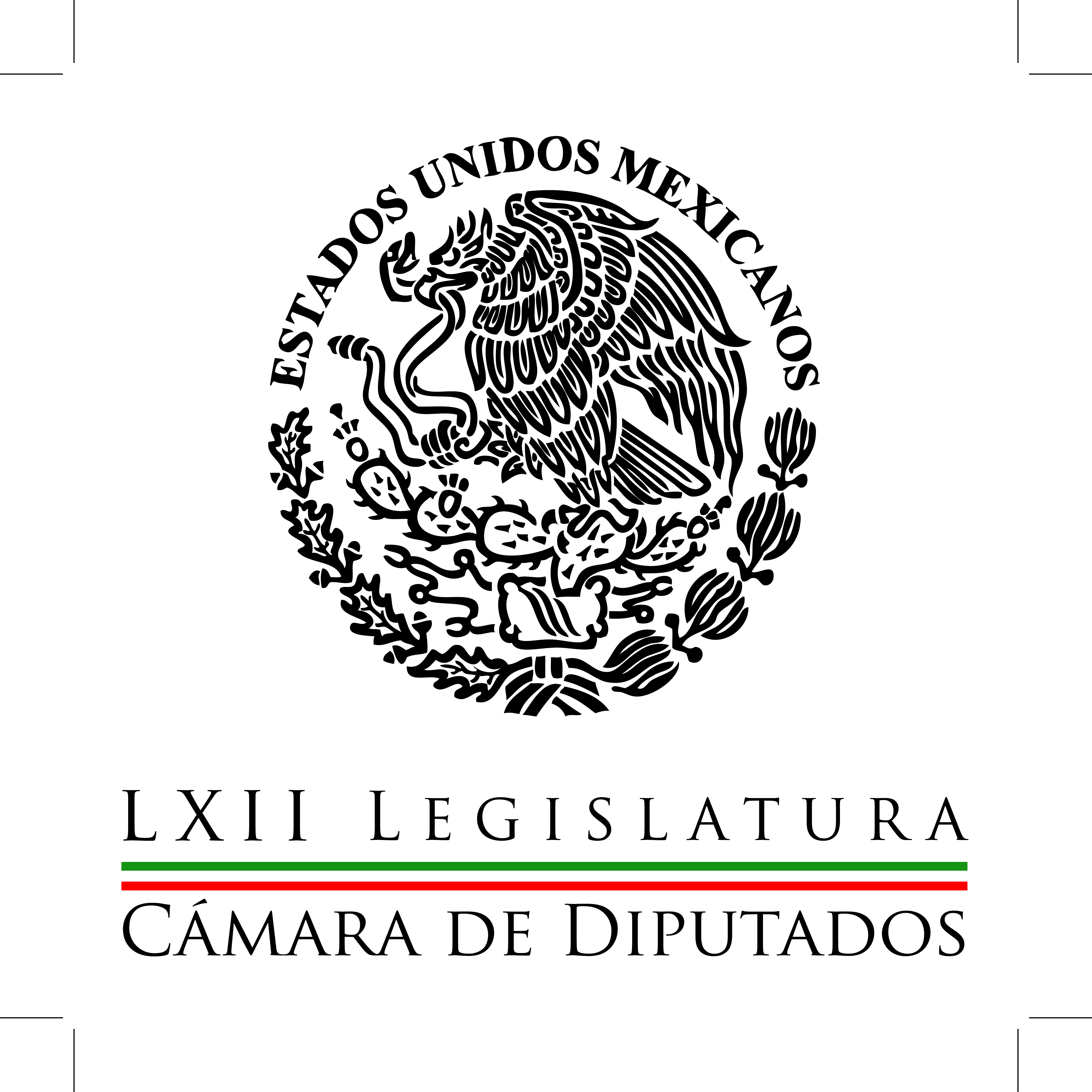 Carpeta InformativaPrimer CorteResumen: Silvano Aureoles: Busca candidatura para la gubernatura de MichoacánSilvano Aureoles: Su candidatura al gobierno de Michoacán  Silvano Aureoles: En Michoacán hay que generar oportunidad para los jóvenesSilvano Aureoles se registró como precandidato del PRD al gobierno de Michoacán México se encuentra preparado ante retos financieros externos asegura Manlio Fabio Beltrones  José Isabel Trejo exige al GF postergar la entrega de televisores digitales hasta pasar las eleccionesInicia Monreal precampaña, promete no entregar despensas ni regalos a cambio de votosPRD exige detalles del acuerdo de autoridades federales con la OCDE19 de enero del 2015TEMA(S): Trabajo Legislativo FECHA: 19/01/15HORA: 06:44NOTICIERO: Detrás de la NoticiaEMISIÓN: Primer CorteESTACION: 104.1 FMGRUPO: Radio Fórmula0Silvano Aureoles: Busca candidatura para la gubernatura de MichoacánRicardo Rocha (RR), conductor: De viva voz el diputado perredista Silvano Aureoles presidente de la mesa directiva de la Cámara de Diputados, gracias por estar con nosotros, buenos días. Silvano Aureoles (SA), presidente de la Mesa Directiva de la Cámara de Diputados: Buenos días Ricardo, con gusto, abrazo. RR: ¿Te registraste este viernes como pre candidato del Partido de la Revolución Democrática a la gubernatura de Michoacán, sea un hecho, serás el candidato, Silvano Aureoles? SA: Pues hay que esperar el próximo domingo 8 de febrero, es el calendario que estableció la convocatoria del partido para elegir a los aspirantes a la gubernatura, hay otro compañero registrado a parte del registro que yo solicité, y bueno pues esperar los tiempos pero creo que como van las cosas efectivamente apunta a que tendremos la mayoría de los consejeros en la sesión del próximo 8 de febrero. RR: ¿Renunciaras a la presidencia de la mesa directiva allá en San Lázaro, pedirás licencia como diputado, Silvano? SA: Una vez que se cumplan estos tiempos, voy a esperar el ocho, al consejo estatal, al consejo electivo, una vez que pase este trámite, este requisito de la convocatoria, tomaré la decisión correspondiente, todo apunta a que así será para poder ir a la competencia a los siguientes meses que establece el calendario electoral. RR: ¿Por qué insistir en querer ser gobernador de tu tierra, Silvano Aureoles, ya lo intentaste en la ocasión anterior? SA: Pues sí, es una buena pregunta, lo cierto es que en la vida hay retos y este es uno, yo creo que mi estado no está bien hay muchas cosas por hacer, somos un estado sin duda de los más ricos del país, con una serie de virtudes y posibilidades, pero hay que hacer cosas, hay que alinear cosas para que Michoacán salga adelante, y yo quiero aportar lo que este en mis manos para ellos, buscando construir una agenda que sea realista, que sea viable, que sea una agenda que proponga fundamentalmente a las michoacanas y michoacanos y a partir de ahí construir un futuro mejor para todos. Un estado como el nuestro ubicado estratégicamente con suficientes recursos naturales, con gente trabajadora, con muchas posibilidades, yo creo que es tiempo de que Michoacán del otro paso hacia la generación de posibilidades de desarrollo para todos, y a eso quiero contribuir si es que así me lo permiten mis paisanos michoacanos. RR: Michoacán es un estado entrañabilísimo y valiosísimo, no sólo para los propios michoacanos sino para la nación entera, héroes, constitución, eventos históricos que se quedaron para siempre, grandes artistas también, ¿tú tienes una estrategia clara para recuperar Michoacán a fin de volverlo a encaminar a un proceso de paz, de seguridad, de productividad? SA: No es un asunto sencillo, es un reto mayor, estoy consciente, porque además he venido planteando que es prácticamente imposible que un sólo partido, una sola fuerza política, un gobernador en su caso, pueda sacar al estado adelante, no hay una solución mágica a la problemática y el rezago que padece el estado de Michoacán, pero que si logramos construir un gran acuerdo, una agenda común poniendo en el centro la preocupación de los michoacanos se va a poder hacer, hay que buscar acuerdos, hay que buscar los consensos, hay que sumar, hay que buscar voluntades, hacer cosas distintas, porque lo que hasta ahora hemos hecho no nos ha resultado. Michoacán fue la cuna de la independencia, las mejores mentes de la reforma, los pilares de la revolución, el movimiento de transición a la democracia nació también en Michoacán, y muchas cosas han sucedido en este estado, pero por alguna circunstancia seguimos arrastrando problemas que no hemos podido resolver, que creo solamente se van a poder remontar en la medida que seamos capaces de construir acuerdos amplios con los sectores sociales, económicos, intelectuales, la sociedad civil, sobre todo insisto, hay que construir la agenda de los ciudadanos, hay que buscar la reconciliación, hay que bajarle al desgate, a la confrontación que por décadas ha tenido Michoacán. En vilo somos un estado extraordinario con 220 kilómetros de costa con aguas territoriales, con la ubicación que es inmejorable, el puerto más grande del Pacífico, es decir muchas cosas que nos indican que es posible construir un estado que tenga condiciones de bienestar para los michoacanos, pero desde luego no es un reto fácil, no hay fórmula mágica, porque este es un estado, yo creo que es mucho estado, pero también hay la capacidad suficiente de mujeres y hombres para construir una ruta, un destino, un futuro mejor. RR: Una vez ungido como candidato del Partido de la Revolución Democrática, te enfrentarás en un proceso difícil a dos candidatos de consideración, plantémoslo en esos términos, Luisa María Calderón, hermana del ex presidente, y bueno ya se confirma ahora José Asunción Orihuela candidato de unidad por el PRI, ¿estás listo para lo que se prevé como una contienda que puede ser muy cerrada? SA: Sin duda Ricardo, este es un estado creo que también de los pocos de la República donde las elecciones se resuelven en tercios, y en esto tampoco hay nada escrito, dice una frase muy conocida que en política lo único seguro es lo que ya pasó, aquí no hay nada para nadie, no hay nada escrito, hay que trabajar mucho, hay que ser muy realistas en las propuestas, pero insisto tiene que ser una búsqueda de renovación de poderes de manera muy civilizada, sensata, donde priven las propuestas porque lo que Michoacán requiere es re encontrarse, hace falta que sumemos y se incluyan las visiones de todas y de todos, aquí no sobra nadie. Es una gran oportunidad este proceso este año, donde se renovaran autoridades locales, congreso, gubernatura, es una oportunidad para construir más que para ir a la confrontación, al desgaste, entonces estoy listo para ello y yo espero que finalmente lo que prive en Michoacán sea la decisión consciente de las michoacanas y michoacanos no como en otros momentos en donde lo que privó fue la presión del centro, el ahorcamiento que hizo el gobierno de Calderón con el gobierno local, o la influencia de las fuerzas obscuras, de los fueros fácticos en la decisión al final de cuentas de quiénes se quedaban al frente del gobierno, eso yo espero que esta vez no suceda y que las cosas salgan como lo establece la ley, como sea la voluntad de los michoacanos, a esto le apuesto pero por lo demás estoy preparado para ello. RR: Algo más que quieras puntualizar para ahora, para quienes nos ven y nos escuchan sobre todo en tu estado allá en Michoacán. SA: Hacer un llamado a las michoacanas y michoacanos a que recuperemos la fe, la confianza y la esperanza y que juntos volvamos a construir el sendero que sin duda deseamos todas y todos para los michoacanos sobre todo para los jóvenes que han sido los más golpeados en estos últimos años por las circunstancias que ha vivido el estado, y que no nos merecemos eso, que es posible construir un futuro mejor, y sobre esa base habremos de caminar haciendo propuestas, buscando sumar voluntades y esfuerzos para hacer de Michoacán el estado que queremos. RR: Silvano Aureoles ya sabes que este espacio se queda abierto, te agradezco tu confianza. SA: Ricardo te agradezco mucho, un saludo al auditorio y como siempre estoy a tus órdenes. RR: Buenos días, gracias Silvano Aureoles, pre candidato, será candidato sin duda alguna del PRD al gobierno de Michoacán.  Duración 8´47´´, ys/m.TEMA(S): Trabajo LegislativoFECHA: 19/01/2015HORA: 07:00NOTICIERO: La RedEMISIÓN: Primer CorteESTACION: 88.1 FMGRUPO: Radio Centro0Silvano Aureoles: Su candidatura al gobierno de Michoacán  Guadalupe Juárez Hernández en entrevista con Silvano Aureoles, presidente de la Cámara de Diputados Guadalupe Juárez Hernández (GJH), conductora: Y fíjese usted que ya está por el PAN Luisa María Calderón; por el PRI José Ascensión Orihuela y por el PRD ya Silvano Aureoles también levantó la mano como precandidato del PRD al gobierno de Michoacán; de hecho ya se registró. En la línea el diputado del PRD, Silvano Aureoles, presidente de la Cámara, de la Cámara baja. Qué tal Silvano, ¿cómo estás?, muy buenos días. Silvano Aureoles (SA), presidente de la Cámara de Diputados: Buenos días Lupita, muchas gracias, bien, a tus órdenes. GJH: Muchas gracias, oye, ¿por qué de nuevo, por qué de nuez? SA: Pues es parte de las cosas que hay que atender Lupita, es un proceso que sin duda nos involucra a todos los michoacanos y yo quiero aportar lo que esté a mi alcance. No estamos bien, traemos dificultades que son ampliamente conocidas y creo que para nuestro estado esta es una gran oportunidad de reiniciar una nueva etapa y en ello quiero contribuir, buscando, aportar lo poco o lo mucho que tengamos de experiencia. Pero desde luego el deseo de contribuir a que mi estado cambie y que construyamos mejores oportunidades para todos, somos un estado con muchas posibilidades, con muchos recursos… GJH: Lo ves con mucho optimismo, pero es un estado muy difícil, ¿no? SA: Pues ese es el reto Lupita, si las cosas estuvieran resultas qué sentido tendría, la cosa es que en medio de tantos retos, hay que buscar entre todos sacar a Michoacán adelante, no es por cierto un asunto sencillo, ni será de alguien en particular. Va a haber que, con mucha madurez, con voluntad, construir acuerdos, construir consensos, buscar las mejores propuestas, buscar la reconciliación, hay que buscar que el proceso de renovación de los poderes se haga de manera civilizada. Y que, pues entre todos, ayudemos a construir la agenda común, sobre todo la agenda de los ciudadanos, que estoy convencido es lo que necesita Michoacán. GJH: ¿Cómo se construyen consensos, cuando está el crimen organizado infiltrado hasta los más altos niveles? SA: Justamente es lo que hay que resolver, pero aquí hay responsabilidad de todos, yo digo empezando por las fuerzas políticas, que aunque también ya hay en Michoacán reglas para candidatos independientes, pues lamentablemente seguirá siendo una cuestión de las fuerzas políticas, de los partidos políticos y sus aspirantes, sus candidatos. Pero insisto en que habrá que poner en el centro de la preocupación y de la construcción de la agenda, las propuestas de la gente; porque finalmente la delincuencia y los problemas de inseguridad Lupita, son una consecuencia, no una causa. Yo estoy convencido de que es posible construir un futuro mejor para Michoacán y en eso quiero contribuir. GJH: Eres Silvano, un político honesto, sin ligues con el crimen organizado… SA: Sin duda. GJH: ¿No tienen videos tuyos con “La Tuta”, no hay nada, tienes un expediente limpio?, porque… SA: Total. GJH: … ahora, pues resulta que los que llegan al poder, pues tienen algunos, no todos, pero tienen cola que les pisen. SA: Pues sí, lamentablemente hay algunos casos o hechos que no deben suceder y no debemos de tolerar, pero en mi caso, absolutamente seguro Lupita y de todos modos me someteré, me voy a someter, como lo habrán de hacer todos, al protocolo que aprobó el Consejo Nacional del PRD y de las reglas que se han puesto para ello. Y desde luego a la revisión de los órganos de inteligencia, como también lo habrá de solicitar el partido, somos el único partido que ha aprobado un protocolo, unas reglas, que por cierto son muy estrictas y a ellas me someteré. Por ese lado mis paisanos pueden estar absolutamente seguros de mi honestidad. Por lo demás, pues es una cuestión de mucho trabajo, mucho esfuerzo, de voluntad; pero creo que es posible sacar a Michoacán adelante. GJH: ¿Sabes quiénes son los buenos y quiénes son los malos?, para no caer en alguna situación. SA: Es sencillo, porque en Michoacán se rompió la línea, decía yo algún día, creo que fue contigo misma; se rompió la línea, esa tan tenue, de lo legal y lo ilegal, se rompió, de hecho hay sin duda un vacío muy fuerte, hubo, ha habido por años un vacío y descuido. Y se fue en muchas regiones del estado, pues generando una cultura también de la ilegalidad, pero pues eso será sin duda, uno de los mayores retos para quienes estaremos sin duda, en este proceso participaron como candidatos. Porque efectivamente vas a algún municipio, algún lugar y el medio de quienes asisten, pues no siempre tendrás claridad de quiénes asisten a esos eventos, pero habrá que tomar las medidas correspondientes y también la autoridad tendrá que hacer su parte porque no podemos continuar así y es nuestra responsabilidad como michoacanos hacer lo que nos toca para que Michoacán recupere esa legalidad, el estado de derecho, la recomposición del tejido social, sobre todo que por abandono de décadas en Michoacán se ha ido descomponiendo paulatinamente y que tampoco será sencillo reconstruirlo, pero insisto, no temeos alternativa: o sacamos a Michoacán adelante o lo sacamos y para ello -insisto- tendrá que ser poniendo la voluntad de todas y de todos los que queremos que Michoacán mejore para el bienestar de su gente. GJH: Oye, José Asunción Orihuela decía que todos los problemas que tiene Michoacán son culpa del PRD y del Partido Acción Nacional. SA: Pues mira, yo creo que sería muy limitado que nos dedicáramos en este proceso de renovación del gobierno del estado a repartir culpas porque yo estoy seguro que los problemas de Michoacán son añejos. Se han venido gestando en distintos momentos y que nadie está exento de responsabilidades de lo que ha pasado en Michoacán. Porque el PRI gobernó; luego gobernó el PRD; luego regresó el PRI, pero también el PAN estuvo en el Gobierno federal, hubo un presidente que, por cierto, michoacano y no pasó nada. Al contrario, se agudizaron los problemas en los años del PAN. De tal manera que si alguien basa su esperanza en que los ciudadanos nos respalden las urnas repartiendo culpas, se me hace que es equivocado el camino porque lo que requerimos es construir soluciones. Si sólo nos quedamos en esa postura de repartir culpas para con ello ganar simpatías, se me hace que no es por ahí, pero cada quien tendrá su propia agenda definida. Yo quiero trabajar en base de la agenda de los michoacanos, en base a los problemas que vive el estado, pero también a la capacidad que tenemos para construir, ésa será mi postura de búsqueda de construir. Insisto, aquí nadie sobra y vamos a requerir de todas y de todos para poder sacar a Michoacán adelante. GJH: Silvano, como siempre, aprecio mucho el que puedas platicar con nosotros, buenos días. SA: Buenos días, con mucho gusto. Yo te agradezco mucho el espacio. GJH: Hasta luego. No, al contrario, gracias. Es Silvano Aureoles, el presidente de la Cámara de Diputados y quien aspira a la gubernatura por segunda ocasión allá en Michoacán. Duración 7’47’’, nbsg/m. TEMA(S): Trabajo Legislativo FECHA: 19/01/15HORA: 07:15NOTICIERO: Ciro Gómez Leyva por la MañanaEMISIÓN: Primer CorteESTACION: 104.1 FMGRUPO: Radio Fórmula0Silvano Aureoles: En Michoacán hay que generar oportunidad para los jóvenesEn entrevista vía telefónica Silvano Aureoles, presidente de la Mesa Directiva de la Cámara de Diputados, comentó sobre sus aspiraciones al gobierno de Michoacán: “Michoacán tiene el tema de generar oportunidades para los jóvenes, los problemas en seguridad y violencia son una consecuencia de varios descuidos, de rezago en donde todos tenemos mucho qué decir, le hemos quedado en deuda a los michoacanos, no hemos podido construir la ruta que genere bienestar y desarrollo, sobre todo para los jóvenes que más han pagado caro esta situación de crisis que hoy vive la entidad. “Creo que es posible construir una ruta que nos permita sacar a Michoacán adelante. “He escuchado las primeras declaraciones de uno y las ya muy añejas de otro, como las personas que han de representar a las otras dos fuerzas políticas y es la misma historia, repartir culpas”. ys/m.TEMA(S): Trabajo LegislativoFECHA: 19/01/2015HORA: 06:16NOTICIERO: Primero NoticiasEMISIÓN: Primer CorteESTACION: Canal 2GRUPO: Televisa0Silvano Aureoles se registró como precandidato del PRD al gobierno de Michoacán Carlos Loret de Mola, conductor: Silvano Aureoles, presidente de la Cámara de Diputados, ya se registró como precandidato del PRD a la gubernatura de Michoacán, todavía no pide licencia en su cargo actual. En caso de resultar electo por el partido será su segundo intento, lo mismo para la panista Luisa María Calderón. Ambos perdieron la contienda anterior contra el priista Fausto Vallejo, quien renunció al puesto en medio de varios escándalos. Duración 21’’, nbsg/m. TEMA(S): Trabajo LegislativoFECHA: 19/01/2015HORA: 06:42NOTICIERO: Fórmula Detrás de la NoticiaEMISIÓN: Primer CorteESTACION: 104.1 FMGRUPO: Fórmula0México se encuentra preparado ante retos financieros externos asegura Manlio Fabio Beltrones  Ricardo Rocha, conductor: Para el líder del PRI en la Cámara de Diputados, Manlio Fabio Beltrones, México se encuentra preparado ante retos financieros externos. Sofía García Guzmán, reportera: Ante los riesgos por la volatilidad del peso y la caída del precio internacional de petróleo el país está debidamente preparado gracias a las reformas económicas aprobadas, así lo aseguró el coordinador del PRI, Manlio Fabio Beltrones. Explicó que la oportuna disposición de instrumentos financieros, como la cobertura del ingreso petrolero y el fondo de estabilización de los ingresos petroleros, garantizan los ingresos estimados en el presupuesto del 2015, por lo que a pesar de la turbulencia en el mercado mundial de petróleo los recursos destinados a los programas sociales a los proyectos de infraestructura de desarrollo y a las participaciones federales a las entidades están plenamente garantizados. Luego del encuentro que hubo entre legisladores y los subsecretarios de Hacienda, Fernando Aportela y Miguel Messmacher, Beltrones señaló que tal como lo explicaron los funcionarios el ajuste en el gasto público, solamente será una medida de última instancia, pues hay que tener presente que gracias a las acciones que se consideraron en las reformas hacendarias y energética, se dispone de recursos fiscales suficientes para amortiguar la baja en el ingreso petrolero. Mientras que las inversiones esperadas en el sector energético, permitirán elevar de forma progresiva la producción de hidrocarburos además de que se cuenta con los recursos del fondo de estabilización de los ingresos presupuestarios, e inclusive del Fondo Mexicano del Petróleo, lo anterior descarta la opción de elevar el endeudamiento público o las tasas impositivas y permitirá mantener un ritmo adecuado de crecimiento y de generación de empleo, así como la estabilidad en las variables económicas fundamentales, como el déficit público y el índice de inflación. Duración 2’07’’, nbsg/m. TEMA(S): Trabajo Legislativo FECHA: 19/01/15HORA: 06:45NOTICIERO: Reporte 98.5EMISIÓN: Primer CorteESTACION: 98.5 FMGRUPO: Imagen0José Isabel Trejo exige al GF postergar la entrega de televisores digitales hasta pasar las eleccionesRoberto José Pacheco, reportero: El coordinador del grupo parlamentario del PAN en la Cámara de Diputados, José Isabel Trejo Reyes, exige al Gobierno Federal postergar la entrega de aparatos de televisión digital a la población de escasos recursos hasta pasadas las elecciones tras plantear el tinte electoral de dicho operativo. De ahí que a través de un comunicado, el coordinador parlamentario del blanquiazul en San Lázaro plantee suspender hasta que pasen los comicios de julio próximo la entrega de los aparatos con el propósito de evitar un uso electoral a favor del PRI. Dice el legislador que los diputados de Acción Nacional exigen al gobierno del presidente Peña Nieto suspenderá la brevedad este programa que se está utilizando con fines electoreros. Dijo que el gobierno pretende esconder escándalos como los ocurridos en Iguala con la desaparición de estudiantes normalistas. Trejo Reyes puntualiza que en el PAN están comprometidos con la modernización de México, por lo que desde el sexenio pasado impulsan el apagón analógico y han expresado su acuerdo de dotar a la ciudadanía de nuevas tecnologías, particularmente de Internet, por lo que su inconformidad está referida solo a la temporalidad característica iría para la realización de dicha entrega. Dijo que el espíritu de la reforma en telecomunicaciones es una entidad autónoma y radica entre la de los aparatos y no la Secretaría de Desarrollo Social como actualmente se hace. "Es evidente, dijo, que este programa tiene una repercusión electoral". Duración 1´25´´, ys/m.TEMA(S): Trabajo Legislativo FECHA: 19/01/15HORA: 00:00NOTICIERO: MVS NoticiasEMISIÓN: Primer CorteESTACION: OnlineGRUPO: MVS  0Inicia Monreal precampaña, promete no entregar despensas ni regalos a cambio de votosEl diputado federal de izquierda, coordinador de la bancada del Movimiento de Regeneración Nacional (MORENA) en la Cámara de Diputados, Ricardo Monreal, arrancó sus actividades de precampaña, en busca de la jefatura delegacional en Cuauhtémoc.Con el lema “Rescatemos Cuauhtémoc”, el legislador ofreció a los habitantes de la demarcación que no los defraudará y de llegar al cargo, atenderá como prioridad las colonias más “descuidadas” y abandonadas.Ante simpatizantes, dijo que no entregará a los habitantes de la demarcación “despensas electoreras” que no resuelven los problemas de vida ni regalos ni ningún otro incentivo para el voto, porque su única oferta es comprometerse a gobernar de manera transparente y con los ciudadanos.Se definió como “incorruptible”, aseguró que nunca ha hecho “transas” y para continuar así, necesita del apoyo de los vecinos.Tras criticar las reformas estructurales del Ejecutivo Federal, el congresista prometió emprender acciones para combatir la inseguridad, no permitir actos de corrupción y reforzar la política social a favor de los jóvenes y de las personas mayores de 40 años que no tienen oportunidades de empleo.Asimismo, señaló que promoverá actividades culturales y deportivas para evitar que los jóvenes se sumen a la delincuencia. “No queremos sicarios, queremos becarios”, dijo.De ganar la contienda, prometió publicar a diario en la página de internet de la delegación, cómo y en qué se utilizará el dinero que ésta reciba.Planteó que en suma actuará en torno a 15 puntos para mejorar la administración local.Al hacer referencia al fundador del partido MORENA, Andrés Manuel López Obrador, Monreal Ávila señaló que el país está en crisis, por no haber permitido que el ex Jefe de Gobierno del DF llegara  a la Presidencia de la República.Por la mañana, Monreal visitó la colonia Atlampa y más tarde, se reunió con habitantes de la colonia Obrera. ys/m.TEMA(S): Trabajo Legislativo FECHA: 19/01/15HORA: 00:00NOTICIERO: MVS NoticiasEMISIÓN: Primer CorteESTACION: OnlineGRUPO: MVS  0Piden perredistas informe sobre importación de petróleo y gasolinaIntegrantes de la bancada del Partido de la Revolución Democrática en la Cámara de Diputados, plantearon ante la Comisión Permanente del Congreso, un punto de acuerdo para solicitar a las secretarías de Hacienda y Energía un informe sobre la importación de gasolinas y petróleo que el país realizará.Lo anterior, en el marco de la crisis por la caída del precio del crudo a nivel internacional y la baja en la plataforma de producción petrolera en México.La diputada Aleida Alavez, vicepresidenta de la Mesa Directiva de San Lázaro y su compañero de bancada, Guillermo Sánchez, añadieron que pedirán a PEMEX tomar medidas emergentes para regularizar el suministro de gasolina en estados como Jalisco, Michoacán, Nayarit, Guerrero, Querétaro, Nuevo León y Tamaulipas.Alavez Ruiz y Sánchez Torres recordaron que el país importa prácticamente la mitad de las gasolinas que se consumen en territorio nacional y las autoridades federales han anunciado que también comprarán aproximadamente 100 mil barriles de petróleo diarios a Estados Unidos.Aprovecharon para advertir que ante la constante caída en el precio del crudo a nivel internacional, se refuerza la posibilidad de que se registre un recorte al gasto público.Los perredistas señalaron que por ello, las secretarías de Energía y Hacienda, deben dar detalles al Congreso sobre la compra de petróleo y gasolina.En particular a PEMEX, dijeron, se le pedirá que realice un estudio sobre las condiciones en que se encuentran sus instalaciones en el país, ello, para tomar acciones preventivas, conminarla a que invierta en mantenimiento y regularice a la brevedad el suministro de gasolina en estados que se han visto afectados. ys/m.TEMA(S): Trabajo Legislativo FECHA: 19/01/15HORA: 06:16NOTICIERO: MVS NoticiasEMISIÓN: Primer CorteESTACION: 102.5 FMGRUPO: MVS  0PRD exige detalles del acuerdo de autoridades federales con la OCDEAngélica Melín, reportera: La bancada del PRD en la Cámara de diputados exigió al Gobierno Federal dar a conocer los detalles y términos de su acuerdo con la OCDE en torno a la licitación del tren de alta velocidad México-Querétaro. El coordinador Miguel Alonso calificó como incongruente y contradictorio que las autoridades hayan puesto cláusulas de confidencialidad a este acuerdo cuyo fin es transparentar el contrato y procedimientos para realizar la obra. El diputado Alonso Raya señaló que se deben eliminar estas cláusulas pues recordó que en la primera fase, este polémico procedimiento fue cuestionado por la falta de transparencia y por la participación del grupo Higa, propiedad del empresario Juan Armando Hinojosa involucrado también en el caso de "La Casa Blanca" de la esposa del presidente de la República. Duración 1´14´´, ys/m.TEMA(S): Información GeneralFECHA: 19/01/2015HORA: 06:05NOTICIERO: Formato 21EMISIÓN: Primer CorteESTACION: 790 AMGRUPO: Radio Centro0La Iglesia Católica critica a los políticos llamados chapulines Conductora no identificada: Además de la Coparmex aquí, en el Distrito Federal, la Iglesia Católica también ya se pronunció por este cambio que hay, más bien por esta renuncia de estos dos (sic), de estos políticos que están buscando otro cargo, los llamados chapulines. Bueno, pues estos 12 de los 16 jefes delegacionales que ya pidieron licencia para buscar otro cargo, la Iglesia Católica los consideró como indignante que hagan eso. Lilia Heras, reportera: La Iglesia Católica también criticó a los políticos llamados chapulines, que buscan asegurar su nombre en las boletas electorales o listas de sus partidos para obtener un nuevo cargo público sin rendir cuentas de su actual gestión. En el semanario "Desde la fe", la Arquidiócesis Primada de México consideró indignante y escandaloso que en la Ciudad de México 12 de los 16 jefes delegacionales hayan pedido licencia para amarrar un asiento en la Asamblea Legislativa o en la Cámara de Diputados, en claro desprecio de la ciudadanía que los eligió. Se van sin haber rendido cuentas del dinero y poder público que se les confió, como los ambiciosos funcionarios de licencias, de cuya gestión no hay transparencia ni auditorías creíbles. Están también los escándalos por los ilícitos cometidos por ediles y jefes delegacionales, que demuestran el desprecio de las dirigencias de los partidos por el bien común y orden público, dejándoles cubiertos su único interés mafioso de beneficiar a sus allegados. La Arquidiócesis subrayó que con las precampañas se dejan al descubierto las lagunas del sistema electoral recién reformado y advirtió que si México quiere transitar hacia una verdadera democracia sin simulaciones, son necesarias reformas legales que impidan el oportunismo de los chapulines. También es urgente acabar con los clanes y grupos políticos que concentran el poder desmedido en el seno de los partidos y que en las elecciones del 2018 podrían beneficiarse bajo mañas y argucias de la reelección para prolongarse en cargos opacos, que además han encubierto delitos de alcaldes y sus imperios del crimen, como en Guerrero. Finalmente el semanario "Desde la fe" resaltó la pregunta que se hace la ciudadanía de cómo poder confiar en los partidos políticos y candidatos, cuya credibilidad va a la baja en el sistema electoral que no blinda la designación de precandidatos y en la democracia. Duración 2’25’’, nbsg/m. INFORMACIÓN GENERALTEMA(S): Información General FECHA: 19/01/14HORA: 6:28NOTICIERO: En los Tiempos de la RadioEMISIÓN: Primer Corte ESTACION: 103.3 FMGRUPO: Fórmula0Jaoquín López-Dóriga: Acta de nacimiento serán emitidas en consulados de México en el mundo Joaquín López-Dóriga, colaborador: Este comentario aquí en México podría parecer irrelevante, pero a todos los amigos que nos escuchan, sobre todo en Estados Unidos y en el mundo a través de Internet, puede ser muy importante. ¿Por qué? Porque a partir del jueves, los mexicanos residentes en el extranjero pueden tramitar su acta de nacimiento en todas las embajadas y consulados de México en el mundo, en todos. Las primeras actas fueron entregadas en el Consulado de Santa Ana en California, el jueves, por el canciller José Antonio Meade. Este programa puede beneficiar a más de 12 millones de mexicanos residentes en el extranjero, marcadamente en Estados Unidos, la mayoría de los cuales carece hasta del acta de nacimiento. La emisión de actas de nacimiento mexicanas en consulados y embajadas facilitará a los mexicanos que viven en el extranjero acreditar su nacionalidad y poder realizar otros trámites. Estamos, pues, ante un acto de justicia que por años, que por años, se incumplió: dar un documento fundamental, como es el acta de nacimiento, a los millones de mexicanos que viven en el extranjero. 1’ 23”, Ma.m. TEMA(S): Información General FECHA: 19/01/15HORA: 06:19NOTICIERO: Primero NoticiasEMISIÓN: Primer CorteESTACION: Canal 2GRUPO: Televisa0PAN y PRD piden investigar a César DuarteEnrique Campos Suárez, colaborador: Senadores del PRD y PAN aseguran que junto con los del PT cuentan con la mayoría necesaria para que el pleno de la Cámara exhorte a la PGR, a la Secretaría de Hacienda y a la Comisión Nacional Bancaria y de Valores, y también al Banco de México, para que investiguen las operaciones para la conformación del Banco Unión Progreso del que es socio César Duarte, el gobernador de Chihuahua. Presumen que hay desvío de fondos públicos. El punto de acuerdo fue turnado a las comisiones de Justicia y de Hacienda de ese órgano para su análisis. Duración 26´´, ys/m.TEMA(S): Información General FECHA: 19/01/14HORA: 5:49NOTICIERO: En los Tiempos de la RadioEMISIÓN: Primer Corte ESTACION: 103.3 FMGRUPO: Fórmula0Leopoldo Mendívil: La matanza de Iguala Leopoldo Mendívil, colaborador: Yo quiero proponerles para su análisis la eventualidad de que si todo cuanto el Gobierno Federal ha dicho y hecho sobre la matanza de Iguala fuera una mentira, hipótesis también aplicable a quienes acusan al Estado de estos hechos, ¿qué consecuencias debieran preverse? Hasta donde el tiempo lo permita, voy a activar las alarmas con algunas consecuencias que pudiera generar la incesante carga de las cursilerías opositoras y los poderes fácticos que las apoyan. Primero, si se demostrara que alguna corporación militar y/o policial federal participó en la persecución, ataque, muerte y lesiones contra pasajeros de los vehículos baleados en el secuestro, más la cremación de los de Ayotzinapa, esto acabaría con la legalidad de esas corporaciones y procedería la acción penal contra mandos, tropas y contingentes responsables. Segundo. Las dependencias federales participantes en las investigaciones difundidas Y defendidas correrían la misma suerte. Tres. El Presidente de la República sería atenazado por todas las fuerzas opositoras y sus presuntos patrocinadores, como el principal responsable del montaje para esconder, proteger y volverse cómplice de quienes realizaron directamente la matanza. Cuatro. Se abrirían juicios políticos contra todos los funcionarios públicos que hubiesen participado activa u omisamente en los hechos. Hasta aquí llego, amigos, por límites de espacio, consciente de que las consecuencias faltantes son muchas y quizá más reales y graves que lo que he expuesto aquí. Pero la situación crecientemente preocupante del país obliga a que todos tomemos nota del riesgo que corre la nación y por ello, mañana, esta hipótesis se va a extender hacia quienes culpan al estado mexicano sobre estos hechos. 2’ 10”, Ma.m. TEMA(S): Información GeneralFECHA: 19/01/2015HORA: 06:22NOTICIERO: Fórmula Detrás de la NoticiaEMISIÓN: Primer CorteESTACION: 104.1 FMGRUPO: Fórmula0Marta Lamas: Polémica por caso de Nestora Salgado  Ricardo Rocha (RR), conductor: Ella goza de un prestigio innegable como mujer que ha encabezado las mejores causas en pro de las mujeres y también en general de este país. Por ello, le aprecio mucho que esté con nosotros esta mañana, mi cada vez más querida y admirada Marta Lamas. Gracias por acompañarnos Marta. Buenos días. Marta Lamas (ML), activista: ¿Qué hubo Ricardo?, buenos días. RR: Marta, tú que has seguido de cerca todos los casos que tienen que ver también con otras mujeres emblemáticas como tú, ¿cuál tu opinión, tu diagnóstico sobre esta polémica en torno a esta mujer Nestora Salgado, comandante de la, del movimiento de allá de su pueblo? ML: Policía comunitaria. RR: De Olinalá, Guerrero. Hay opiniones muy encontradas, la estimagtizan como secuestradora y por otra parte, hay quienes la califican de una heroína social, ¿tú cómo la vez? ML: Mira, yo creo que es más una heroína, el problema está en que cuando a ella se la detienen en agosto de 2013 con un impresionante operativo de fuerzas militares, estatales y municipales es acusada como secuestradora. Ella como policía comunitaria detiene a unas personas, y estas personas, ahora además que hemos visto lo que ocurre en Guerrero, ¿verdad?, evidentemente estaban coludidas, en términos nefastos, fuera con el narco o con la delincuencia criminal, y la manera de defenderse de estas personas, dicen que "la mejor defensa es un buen ataque", es poner una demanda a nivel federal de que Nestora había secuestrado, no que había detenido como policía sino que había secuestrado, por eso es que llega una cantidad, te digo, un operativo, estuvo seis horas incomunicada, luego la trasladan a una prisión de máxima seguridad en Nayarit. RR: Sí. ML: Y esas detenciones que ella hace como policía comunitaria en el marco de sus funciones se interpretan como secuestro, ya en estos momentos el Gobierno Federal quitó los cargos, ya se dio cuenta que no es así y el gobierno de Guerrero también y están a punto de soltarle. El problema es que las personas que han hablado de esto, se han ido con la finta de que hubo una demanda contra ella como secuestro, pues no. Entonces creo que hay un problema de desinformación, yo ni siquiera, no sé si a lo mejor hay una campaña contra ella, sería bastante absurdo querer hacer una campaña contra una mujer, imagínate, ella sale de su pueblo, de Olinalá, Guerrero, se va a trabajar a EU muy jovencita de 20 o 21 años. RR: Sí. ML: Ya había estado casada, ya había tenido hijos, etcétera, y desde EU que trabaja, que consigue la nacionalidad norteamericana, empieza a ir a su pueblo llevando recursos, viendo por la gente, y es tal su compromiso, que la propia gente le pide que se convierta en policía comunitaria, ella acepta como un paso más de su compromiso. Imagínate una persona que ya tiene resuelta su vida, que tiene su espacio en EU, va a venir a México a ser un secuestro de un tipo que además había hecho esa cosa que se llama abigeato, que es cuando robas ganado, una cosa por el estilo. RR: Sí. ML: Entonces la historia no se sostiene en que ella sea secuestradora, el problema es que hay papeles en donde la acusan de secuestradora, y yo creo que personas que han vivido en lo individual secuestros como Alejandro Martí con su hijo, como la señora Wallace, pues cualquier palabrita que vean secuestro, ya no ven más, o sea, se lanzan contra eso, entonces yo me imagino que en la medida en que se dé a conocer bien el caso, y te agradezco esta oportunidad Ricardo, porque las que estamos siguiendo el caso desde hace más de un año, pues sí hemos tenido oportunidad de revisar los expedientes, y el mismo hecho que la Policía Federal, el Gobierno Federal, ya se haya desistido y que ya se haya dado cuenta de que eso no era un secuestro, pues creo que eso es bastante elocuente. RR: Además se vuelve a repetir el mismo esquema Marta, te recuerdo el caso de Jacinta Francisco Marcial y sus compañeras en Querétaro. ML: Claro, claro. RR: Retienen a unos señores sí, porque llegaron a patearles su mercancía, y como siempre, otra vez a extorsionarlas, a los vendedores de ese pueblo, y como hacían sistemáticamente. La acusación en automático es el secuestro y las acusan de secuestro a las seis, gigantescos agentes federales, ¿no? Entonces otra vez parece el mismo esquema. ML: Ahora, el caso de Nestora, digamos, es el más conocido y pues a mí siempre me interesan los casos de mujeres pero a ella la detienen y también detienen a otras personas, es decir, aquí hubo una jugada política con este... hubo un síndico al que se detiene, al síndico de Olinalá, ¿no?, creo que se apellidaba Patrón... Armando Patrón. RR: Exactamente, sí. Que estaba metido también en el (inaudible). ML: Estaba metido en eso. Entonces él logra meter esta demanda y bueno, en este momento hay otras personas detenidas, otros varones. El caso de Nestora es muy espectacular porque es la primera vez que una comunidad le da el cargo de comandante a una mujer y además, bueno, a una mujer como ella. Pero si tú... hay entrevistas, las personas que se saben meter a YouTube, que pongan el nombre de Nestora y hay una entrevista preciosa cuando ella, digamos, toma el mando. Es que en Guerrero, fíjate qué interesante, el tema de la policía comunitaria es un tema legal. No es como las autodefensas en otras partes sino que ha habido todo un proceso legal para reconocer a las autodefensas y es su postura, es una postura absolutamente legal y ahí fue esta grilla que le hicieron. Y ella hace un llamado, es muy conmovedor ese video en donde le dice a la gente "Por favor, ya no le hagamos el trabajo a la droga y a los delincuentes de la droga, ya no vendan la droga, ya no cultiven la droga, o sea, tiene un discurso y una cosa muy importante y evidentemente los enemigos, los que sí están metidos en la droga, los que sí están -eso dicen- "Esta señora la tenemos que desaparecer porque sí es una líder". Qué bueno que estás dándome esta oportunidad porque me ha preocupado mucho este tema de seguir haciendo un discurso político a partir de unos papeles que en su origen estuvieron viciados, que es una falsa denuncia que se hizo sobre ella. RR: Sí, además pareciera también como un distractor de todo lo que está pasando y de la respuesta que todos seguimos esperando sobre dónde están los 43 de Ayotzinapa. ML: Sí. Además, bueno, viendo lo que ha pasado en Guerrero, pues como que habría que dar también una revisada a muchos de estos otros casos que acompañan el caso de Nestora. Tú sabes que además el grupo de trabajo sobre detenciones arbitrarias de Naciones Unidas y la propia Comisión Interamericana , están monitoreando el caso y como ella ya tiene la nacionalidad norteamericana, hay un diputado Adam Smith, que ya dio una conferencia de prensa en la facultad de derecho ahí en la Universidad de Seattle y ya se envió una carta que... ya es un asunto de preocupación internacional. Y la verdad es que ya no tendría, ya tendrían que soltar y han sido estas voces que han distorsionado, que se han pasado con poca información en el caso lo que está ahorita obstaculizando. RR: No sé si por ahora quieres puntualizar algo más a reserva de que este espacio cuantas veces sea necesario seguirá abierto, Marta, para ti y para tus buenos propósitos. ML: Somos muchas personas que estamos en el Comité de Nestora. Yo te agradezco porque tú y yo nos conocemos también por muy buenas batallas hace mucho tiempo pero somos muchas personas que estamos muy preocupadas y que estábamos muy contentas de ver que ya se habían quitado los cargos, que ya había como una gran posibilidad porque además no sé si te acuerdas que Nestora tuvo un choque justamente en la carretera de Guerrero y quedó mal de la espalda y necesita una terapia que se le está dando y en esa prisión de Nayarit de alta seguridad donde la tienen incomunicada. Mira qué coincidencias del destino, ahí llevan a la nefasta esposa del presidente municipal de Iguala, la señora Pineda, que esa sí que tiene cola que le pisen, verdad. Yo nada más de pensar que las dos están en el mismo lugar, bueno, se me revuelve el estómago, ¿no? Entonces yo, de veras, creo que así como el gobierno... fíjate que estuve dando una conferencia en Acapulco hace mes y pico, sobre José Revueltas y tuve la oportunidad de conocer al nuevo gobernador, que me dijo, bueno, que él también está convencido de la inocencia de Nestora, no sólo de inocencia sino de su gran compromiso con la gente de Olinalá y de que había hecho lo correcto al detener a estas personas. Entonces, tengo realmente esperanzas de que la suelten, es una pena que no sea tan rápido como queremos, se lleva más de un año y medio en la cárcel, de veras, en unas condiciones durísimas y pues para las hijas también ha sido muy muy difícil porque ellas también han recibido amenazas. Es decir, hay una situación de crimen organizado y de delincuencia en Guerrero, como ya hemos podido corroborar y está afectando no sólo a Nestora, que está ahorita en la cárcel sino a la gente que está alrededor de Nestora y a los que detuvieron también. Entonces, sí creo que se necesita en este momento ser muy cuidadoso con las opiniones que se da, a menos que estén sustentadas y creo que aquí se fueron con la finta de que es una secuestradora, "cómo es posible que la suelten", y que así están funcionando. RR: Marta, te insisto, este espacio se queda abierto y gracias a ti por tu confianza. ML: Gracias, Ricardo. RR: Como siempre, te mando un beso. ML: Yo también te mando un besote. RR: Gracias. ML: Ok. Gracias. Bye. RR: Marta Lamas, la activista por antonomasia en este país, siempre en favor de las mejores causas, sobre todo de las mujeres. Duración 11’17’’, nbsg/m. TEMA(S): Información General FECHA: 19/01/14HORA: 8:00NOTICIERO: Grupofórmula.comEMISIÓN: Primer Corte ESTACION: onlineGRUPO: Fórmula0Osorio Chong presentó su renuncia a Peña Nieto.El secretario de Gobernación, Miguel Ángel Osorio Chong le presentó su renuncia al presidente Enrique Peña Nieto.Sin embargo, de acuerdo con Ciro Gómez Leyva, esta renuncia no fue aceptada por Enrique Peña Nieto.Cabe señalar que hasta el momento, Miguel Ángel Osorio Chong, ha sido el único que le ha presentado su renuncia al presidente.Al parecer este mes de enero, terminará sin cambios en el gabinete del presidente. Ma.m. TEMA(S): Información GeneralFECHA: 19/01/2015HORA: 790 AMNOTICIERO: Formato 21EMISIÓN: Primer CorteESTACION: 790 AMGRUPO: Radio Centro 0El PAN llama a su militancia a la unidad Antonio Guzmán, reportero: El presidente nacional del PAN, Ricardo Anaya, hizo un llamado de unidad a toda la militancia frente al desafío que representan las próximas campañas electorales. Dijo que los panistas deben ver más allá de proyectos personales y concentrarse en lo que necesita la población de más de la mitad de los estados del país, que es la alternancia que ya se ha vivido a nivel federal. Añadió que ante este reto los panistas deben situarse en una posición responsable y concluir la selección de candidatos a mediados de febrero, salir a las calles para apoyar a los nueve candidatos a gobernador, a los diputados federales, a los futuros presidentes municipales y diputados locales. Finalmente, Ricardo Anaya dijo que la fuerza de su partido proviene de lo local, púes los triunfos presidenciales que obtuvieron en 2000 y 2006 se construyeron en cada municipio y en cada estado y de ahí, dijo, la urgencia de que el PAN se unifique desde sus bases. Duración 1’08’’, nbsg/m. TEMA(S): Información General FECHA: 19/01/14HORA: 7:55NOTICIERO: Grupofórmula.comEMISIÓN: Primer Corte ESTACION: onlineGRUPO: Fórmula0El 1 de octubre ya no debe estar Castillo en Michoacán: "Cocoa". Luisa María Calderón, candidata de unidad del PAN al gobierno de Michoacán, sostuvo que de ganar la elección, el 1 de octubre ya no debe estar el comisionado Alfredo Castillo en Michoacán, sino debe haber coordinación entre el gobierno del estado y el Gobierno Federal.En entrevista con Ciro Gómez Leyva, señaló que la coordinación debe ser directa con la Secretaría de Gobernación para que los michoacanos tengan claro quién tiene el mando."Es un tema de coordinación del gobierno federal con el gobierno estatal y los gobiernos municipales, pero pienso que la coordinación debe ser directamente con la Secretaría de Gobernación, tiene que ser un tema institucional, los michoacanos quieren tener claridad en el mando, si hay un gobierno del estado es el que tiene el mando y la coordinación la tiene que hacer directo con la Secretaría de Gobernación, con las distintas Secretarías, como lo hacen los otros estados de la República", aseguró.Asimismo, consideró que los michoacanos tienen urgencia de creer, "es doloroso a veces que los jóvenes te digan voltéenos a ver, yo voy a la escuela, no puedo pagarla y tengo que dejarla; yo voy a buscar trabajo y no lo encuentro, pero tú les haces una propuesta y es bien difícil que crean".Subrayó que cuando la gente no cree, está confusa de quién manda, a quién acuden, quién tiene el mando de la seguridad. "Para que podamos recuperar la gobernabilidad, necesitamos generar confianza y esa se genera cuando eres congruente", agregó. Ma.m. TEMA(S): Información GeneralFECHA: 19/01/2015HORA: 06:33NOTICIERO: EnfoqueEMISIÓN: Primer CorteESTACION: 100.1 FMGRUPO: NRM0Coparmex lanzó campaña contra chapulines  Leonardo Curzio, conductor: La Coparmex ha lanzado una campaña que dice "No votes por...". Deplora que los jefes delegaciones y diputados locales estén saltando de uno a otro. Dice la Coparmex: "Desecharán sin más un trabajo por el que fueron elegidos por la ciudadanía y a la que deberían responder hasta el último día del encargo". La Coparmex está planteando una campaña cuyo título es "No votes por chapulines", y denunciarán a candidatos con antecedentes de posibles actos de corrupción. Desde el sector patronal hasta el eclesiástico, tenemos una molestia por esta gestión de los diputados y su actitud. Duración 1’03’’, nbsg/m. Carpeta InformativaSegundo CorteResumen: Diputados del PRD promueven endurecer penas por desaparición forzadaHéctor Gutiérrez de la Garza: Protegida la falta de ingresos por la disminución del precio del petróleoLuis Espinosa Cházaro: Sufrió atentado en su contraVisita Barbosa Senado francésMario Di Costanzo: Caso FicreaDetalla Sedesol blindaje de recursos por eleccionesPadres de normalistas convocan a marcha en el DF el día 26Agustín Carstens: Los retos del Banco de México para el 201519 de enero de 2015TEMA(S): Trabajo Legislativo FECHA: 19/01/15HORA: 12:18NOTICIERO: Notimex / rotativo EMISIÓN: Segundo Corte  ESTACION: Online GRUPO: Notimex 0Diputados del PRD promueven endurecer penas por desaparición forzadaEl Partido de la Revolución Democrática (PRD) en la Cámara de Diputados promueve una iniciativa de reforma al Código Penal Federal, a fin de endurecer las penas para quienes cometan el delito de desaparición forzada.En entrevista el integrante de esta bancada en San Lázaro, José Luis Esquivel Zalpa, precisó que el objetivo de esta iniciativa es que cualquier secuestro, independientemente de quien lo cometa, sea juzgado y penado como desaparición forzada.“Actualmente el término de desaparición forzada sólo se aplica a policías y funcionarios públicos implicados en ese delito. Con la reforma, propuesta el pasado 11 de diciembre por la fracción parlamentaria del PRD, habrá un mayor castigo a cualquiera que cometa un secuestro”, explicó.El legislador señaló que este lunes se lleva a cabo en el Salón Legisladores de la Cámara de Diputados un foro en el que participan funcionarios del gobierno federal, legisladores y representantes de organizaciones de la sociedad civil, para opinar sobre esta propuesta de reforma legislativa, a fin de enriquecerla.Esquivel Zalpa, uno de los organizadores del foro, confió en que ese tema sea prioritario en el periodo ordinario de sesiones que inicia el próximo 1 de febrero.Argumentó que el objetivo de esta iniciativa de ley es que el gobierno tenga una herramienta más para que ese delito sea debidamente castigado y evitar que se repitan casos como el de Iguala, Guerrero. /gh/mTEMA(S): Trabajo Legislativo FECHA: 19/01/15HORA: 08:33NOTICIERO: Milenio NoticiasEMISIÓN: Segundo CorteESTACION: Cable 120GRUPO: Milenio0Héctor Gutiérrez de la Garza: Protegida la falta de ingresos por la disminución del precio del petróleoMagda González (MG), conductora: El Centro de Estudio Económicos del sector privado está considerando indiscutible que el 2015 será un año de retos muy importantes en materia económica tanto para el sector público como para el sector privado y para los hogares, y señaló que en este contexto la re-ingeniería del gasto público es fundamental. Para hablar sobre todo esto el vice coordinador de los diputados del PRI, el diputado Héctor Gutiérrez de la Garza, muy buenos días. Héctor Gutiérrez de la Garza (HGG), Diputado PRI: Magda muy buenos días con el gusto de saludarte. MG: Pues el Centro de Estudios Económicos del Sector Privado insiste en que hay que hacer una revisión sobre todo en el gasto público para estos años, diputado. HGG: Mira hay una nueva ingeniería en la conformación de los ingresos del gobierno federal, del gobierno de la República, en primer instancia está protegido total y absolutamente la falta de ingresos por la disminución del precio del petróleo derivado del seguro de cobertura que se consideraron para esta disminución del precio del petróleo, no hay que olvidar que lo consideramos a 79 dólares y está alrededor de los 39 o 40 dólares es decir es una realidad, pero tuvo la Secretaría de Hacienda y Crédito Público y tomó las providencias necesarias para cubrir esa falta de ingreso petrolero, ¿qué es lo que en este momento si estamos considerando?, que exista una baja en la producción del petróleo, eso si nos haría disminuir los ingresos. Estos ingresos petroleros como en su momento lo señaló el señor presidente de la República y el día de ayer mi coordinador Manlio Fabio Beltrones estos ingresos petroleros que pudiesen disminuir están a su vez compensados con otro tipo de ingresos tributarios, es decir derivado de la reforma estructurales, a las provisiones necesarias para que no exista de ninguna manera una baja en el ingreso que nos lleve a un ajuste en el gasto público porque este termina siendo un ajuste en la inversión. En la reunión que tuvimos esta semana pasada con personal, con sub secretarios de la Secretaría de Hacienda, hubo compromisos muy claros que es necesario volverlos a señalar, no se va a incrementar el déficit, ese es un hecho, independientemente de la disminución de ingresos, por otro lado, no se van a crear nuevos impuestos, en el evento que esta disminución de ingresos petroleros o tributarios y no tributarios pudieren afectar, en principio se van a compensar con los fondos establecidos en las propias reformas estructurales que se señalan, como es el fondo de estabilización de los ingresos presupuestario o en su caso la reserva del fondo mexicano del petróleo para la estabilización y el desarrollo, por lo tanto en lo último que en este momento se está considerando es precisamente una disminución en el gasto público y en el evento que eso sucediera, vamos a provocar que lo último que pudiese disminuirse sea el gasto de inversión, porque este país requiere de la continua en la inversión. MG: Entonces sobre todo esto que usted nos cuenta y nos platica de las medidas que tomó el gobierno federal en relación a todas estas posibilidades, finalmente no se está previendo una disminución en el crecimiento económico del país para este año. HGG: Tenemos una gran ventaja, Estados Unidos está creciendo, por lo tanto nuestras exportaciones o nuestros ingresos derivados de le exportaciones no petroleras, están creciendo de manera muy muy importante, en el caso de la industria automotriz, el crecimiento ha sido impresionante, hemos tenido el crecimiento en exportación de la industria automotriz de manera histórica para ser precisos, es decir que mientras Estado Unidos esté creciendo esto nos ayuda a que no estemos dependiendo sólo de las exportaciones petroleras sino de las no petroleras, por lo tanto la intensión de fortalecer el mercado interno es muy importante. ¿Qué si tenemos que hacer?, en el caso de la deuda de estados y municipios, la reforma urge en este momento, porque independientemente de los fondos creados para que los estados no disminuyan sus ingresos, porque estos son ingresos, el seguro te da ingresos que te compensan la disminución del precio del petróleo, pero eso no va a repartirse en los estados, no va al recurso federal participable, por lo tanto en el caso de los estados y municipios se tiene que hacer consideraciones de inmediato sobre el manejo de su deuda, y por lo tanto la reforma, y hacemos un compromiso que mi coordinador así lo ha establecido. El primer dictamen en Cámara de Diputados vamos a ver es la reforma constitucional de deuda estados y municipio, para que en el mes de febrero este concretada esa reforma constitucional que le va a dar estabilidad a las finanzas públicas de los estados y municipio. MG: Bien porque ya hemos inclusive reportado precisamente que hubo una disminución en los ingresos en los estados petroleros por esta razón, porque además de que el precio del petróleo está en esa situación a la baja en este momento, por lo pronto ya no recibieron estos recursos dado que no se está produciendo el petróleo aquí al que estaban acostumbrados, y también hemos visto la problemática que presentan algunos estados en relación en que no había tope de deuda y finalmente terminaron endeudadísimo. Así es que habrá de legislar en ese sentido, diputado. HGG: Indiscutiblemente, es un compromiso y como atinadamente lo señalas, la disminución de los ingresos petroleros que afecta de manera directa al recurso federal participable porque no forma parte de ese cajón o de esa bolsa que se reparte entre estados y municipios, y el compromiso es que el primer dictamen, no uno de los primeros, el primer dictamen a verde en la primera sesión de febrero en ordinario, es decir en el siguiente mes, va a ser precisamente la reforma constitucional en materia de deuda de estados y municipios, ya hay una cuerdo celebrado con el Senado de la República, y los términos ya están acordados, es decir, no vamos a jugar al ping-pong legislativo, ya está toda y absolutamente acordado, eso es lo más importante. MG: Estaremos esperando eso entonces entre otras cosas, gracias diputado Héctor Gutiérrez de la Garza, vice coordinador del PRI en la cámara baja. HGG: Gracias a usted Magda, muy buenos días. MG: Buenos días. Duración 7´25´´, ys/m.TEMA(S): Partidos PolíticosFECHA: 19/01/15HORA: 11:03NOTICIERO: Excélsior.comEMISIÓN: Segundo  CorteESTACION: OnlineGRUPO: Excélsior0Largo conflicto Calderón-Godoy desató la crisis de Michoacán: Chon OrihuelaRedacción: La crisis de seguridad y de desarrollo que vive actualmente Michoacán es consecuencia de un “largo conflicto” entre el expresidente Felipe Calderón y el exgobernador Leonel Godoy, de extracción perredista.Así opina José Ascensión “Chon” Orihuela Bárcenas, precandidato único del PRI a la gubernatura del estado, quien apuntó que a partir de 1986 los michoacanos han vivido etapas en las que se han dividido, y por eso en su partido coindicen en que es preciso promover un proceso de unidad.Ahora vivimos la secuela de una larga etapa de conflicto que se generó entre el presidente (Felipe) Calderón y el gobernador Leonel Godoy, que provocó una división tremenda no sólo en el estado, sino que provocó una diferencia de óptica, de percepción del gobierno, y que a los michoacanos una oferta que se planteó en aquel momento de que le iba a ir muy bien a Michoacán, pues terminamos con un grave problema financiero, déficit presupuestal, de seguridad pública y de desarrollo de nuestro estado.”Al preguntarle Adela Micha al precandidato de unidad priista sobre los difícil de la competencia electoral en Michoacán, con sus adversarios Silvano Aureoles (PRD) y Luisa María Calderón (PAN), dijo: “Yo no la veo tan dura (la “pelea”) porque ellos (sus adversarios perredista y panista) están acostumbrados a perder”.En “La Primera por Adela”, dijo que en las encuestas el PRI está arriba, en una elección que será de tercios.“Estamos seguros que cuando el PRI camina con unidad, tiene amplias posibilidades de triunfo”, aseguró.Sobre si el comisionado federal para la Seguridad y el Desarrollo de Michoacán, Alfredo Castillo, deba irse ya del estado, expuso:“No me puedo pronunciar si en este momento se tiene que ir el comisionado (…) La figura de un comisionado es extraordinaria, que no debe ser permanente (…) Espero que esa etapa tan compleja, con violencia, impunidad, la podamos superar. Nadie duda que los problemas de hace tres o cuatro años, estamos en otra etapa. Reconozco que seguimos teniendo problemas, pero tenemos que decir que están acotados (…) Espero que la figura del comisionado, en la medida que se está reconstruyendo el Estado de derecho, tendrá que irse diluyendo”.  agb/mTEMA(S): Trabajo Legislativo FECHA: 19/01/15HORA: 09:43NOTICIERO: Ciro Gómez Leyva por la MañanaEMISIÓN: Segundo CorteESTACION: 104.1 FMGRUPO: Radio Fórmula 0Luis Espinosa Cházaro: Sufrió atentado en su contraEn entrevista vía telefónica Luis Espinosa Cházaro, diputado precisó sobre el atentado que sufrió, que lo que se ve en el video es solamente una parte de todo lo que sucedió; dijo que el más claro ejemplo es que hay dos vehículos detrás de la camioneta, hay mucha más acción que no se alcanza a ver en el video. Subrayó que no se puede tomar el video como si ahí estuviera todo lo que sucedió realmente. "Se ve parte del movimiento, pero no se ven ni todas las personas que todos los que han declarado, no sólo los colaboradores y amigos míos, sino los demás testigos. El Ministerio Público tuvo pruebas suficientes, fehacientes, no de dicho para consignar y será ante el juez que estas pruebas tomen valor probatorio pleno o no", señaló. Aclaró que estuvo dentro del inmueble todo el tiempo y que algunas personas que se bajan de los vehículos traían palos y machetes, a dicho de los testigos. Sin embargo, estos nunca golpearon el vehículo. Dijo que por supuesto que estuvo presente durante todos los hechos Alan Rodríguez y aquí se pretende falsear y dañar diciendo que sólo pasó lo que se ve en el video, pero agregó que un chofer sube al vehículo y en el video se ve que está siendo empujado por los agresores y también señaló que el chofer de su camioneta jamás descendió del vehículo y eso está señalado en las declaraciones de testigos y en un video que se presentó. Entonces la teoría de que el chofer facilitó la agresión, es una mentira. Además, dijo que las autoridades valorarán estas pruebas para que no se convierta en dimes y diretes; el Ministerio Público con las pruebas presentadas ya consignó, y será el juez quien determine la responsabilidad de estos servidores públicos. Aclaró que no es suficiente que el delegado Adrián Ruvalcaba diga: "Mi gente no fue", porque la policía no los fue a detener a la delegación, estaban presentes. El no pedirá el perdón a los agresores que ya están en el Reclusorio Oriente porque el Ministerio Público consideró responsables y que por ello las consigno. "Si lo que pide Adrián es que se de impunidad a la violencia, que se de impunidad a sus servidores públicos porque él así lo desea, pues es un contrasentido. Vamos, lo que estaría diciendo Adrián es: Pueden ir y golpearte, yo te pido que los dejes salir. También le faltó decir que en el mensaje que nos enviamos de texto efectivamente dice: Luis yo no sabía que había imputaciones directas, me deslindo e iremos juntos. Ahora resulta que ya los está defendiendo", destacó. Argumentó que hay que ser respetuosos de las instituciones, esto es de acreditarlo con pruebas y están buscando más pruebas con los vecinos, pero no ha podido contactarlos porque estos se asustaron y una vez contando con estas pruebas adicionales, estaría dispuesto a presentarlo ante el juez y los medios de comunicación porque esta idea de que puede autoatacarse para hacerse propaganda, sólo cabe en una mente muy imaginativa. Finalizó indicando que este asunto, tanto con las pruebas como los dichos en manos de la autoridad. ys/m.TEMA(S): Información General FECHA: 19/01/14HORA: 8:43NOTICIERO: Ciro Gómez Leyva por la MañanaEMISIÓN: Primer Corte ESTACION: 104.1 FMGRUPO: Fórmula0Adrián Rubalcava: Hay diferencias entre las declaraciones de Espinoza Cházaro y un video  En entrevista vía telefónica, Adrián Rubalcava, jefe delegacional en Cuajimalpa, habló sobre el atentado contra el diputado Luis Espinoza Cházaro y resaltó que lo dicho por este último sobre el atentado que sufrió y lo que sale en el video de la cámara de seguridad de una farmacia es distinto. Aseguró que los empleados de la delegación Cuajimalpa a los que se les imputa el hecho no son culpables. Ma.m. INFORMACIÓN GENERALTEMA(S): Información General FECHA: 19/01/15HORA: 12:30NOTICIERO: Reforma EMISIÓN: Segundo Corte  ESTACION: onlineGRUPO: C.I.C.S.A.0Visita Barbosa Senado francésMiguel Barbosa, Presidente del Senado, se reunió este lunes con su homólogo francés, Gerard Larcher.El coordinador del PRD informó en su cuenta de Twitter que realizó una "visita oficial" al Senado francés, para manifestar su solidaridad por los atentados terroristas perpetrados en esa nación."En el encuentro con Gerard Larcher expresé la solidaridad y condolencias del Senado mexicano por los atentados terroristas del 7 de enero", dijo."Desde el Senado expresamos nuestra condena contra toda forma de terrorismo y fundamentalismo y hacemos votos a favor de la tolerancia"./gh/mTEMA(S): Información General FECHA: 19/01/15HORA: 07:30NOTICIERO: En los Tiempos de la RadioEMISIÓN: Segundo CorteESTACION: 103.3 FMGRUPO: Radio Fórmula 0Javier Lozano: Comparecencia sobre el caso FicreaOscar Mario Beteta (OMB), conductor: Como le dimos a conocer en este espacio la semana pasada, el viernes a las 10:00 de la mañana, Alberto Bazbaz, Mario Di Costanzo y Jaime González Aguadé se reúnen con integrantes de la Comisión Permanente en el Congreso de la Unión para tratar el caso Ficrea y allí estuvo presente el licenciado Javier Lozano Alarcón, presidente de la Comisión de Comunicaciones y Transportes del Senado de la República. Como usted sabe, él representa al Partido Acción Nacional. Legislador, muchas gracias y buen día. Javier Lozano (JL), presidente de la Comisión de Comunicaciones y Transportes en el Senado: Al contrario y, como siempre, muchas gracias por la oportunidad y buen día a todo el auditorio. OMB: Bueno, a ver, cuéntenos, a manera de resumen, ¿cómo les fue? JL: Nos fue bien, nos fue bien porque fue una de estas comparecencias o reuniones de trabajo en las que no solamente nos dedicamos a cuestionar la actuación de los servidores públicos del Gobierno Federal, sino que más bien encontrarle soluciones o salidas, que es lo que la gente, los ahorradores, los que invirtieron su dinero en Ficrea nos están pidiendo, ¿no? Y evitar casos como éste en el futuro. Fue una reunión de poco más de tres horas, yo creo que muy productiva. Perfilamos una salida que necesariamente pasa también por un trabajo del Congreso; es decir, no solamente pedirles cuentas, sino también aportar lo que a nosotros corresponde, que es una reforma a la ley, a la Ley del Sistema de Ahorro y Crédito Popular, para efectos de que se pueda atender el resarcimiento de los daños, perjuicios provocados a los ahorradores de Ficrea, pero sobre todo para evitar en el futuro casos como éste, digamos, no al 100 por ciento, es casi imposible prometer una cosa de éstas, pero sí tratar de evitar el mayor número de casos posibles y también que las sanciones sean un poco más efectivas para inhibir el tipo de conductas que tanto estamos reprobando. Así que se perfila una buena salida, la creación de un grupo tripartita, que durante el mes de enero, lo que falta de enero, podamos hacer un planteamiento de una posible iniciativa de reformas y adiciones a la Ley de Ahorro y Crédito Popular y que con eso, por un lado, pueda aumentar retroactivamente el seguro de depósito para los ahorradores de Ficrea, que hoy está topado a 25 mil UDI y que son como 130 mil, 131 mil pesos, y que eso solamente le alcanza a cubrir al 42 por ciento de los ahorradores sus inversiones. Segundo, además del aumento a este seguro de depósito, y que quede también claro: el seguro de depósito lo pagan las propias sociedades financieras populares, o sea, no es un recurso que vaya de los contribuyentes. Segundo, que los bienes que se puedan recuperar o rescatar, los distintos activos que están perdidos, cerca de tres mil 200 millones de pesos que no... O dos mil 700 millones de pesos que no aparecen, en fin, y otros activos que están en Estados Unidos, es decir, en fin, se puedan integrar a este fideicomiso que se ha constituido para que se puedan monetizar a la brevedad y que entonces se vaya cubriendo el faltante a los ahorradores de que se trate de abajo hacia arriba. Es decir, a los de menos inversiones o menos ahorros que todavía les falten alguna piscacha, alguna cantidad por recuperar pues con cargo a esos bienes rescatados, una vez monetizados o liquidados, ¿no? Y tercero, bueno, que aquellos inversionistas institucionales que actuaron de manera irresponsable, me estoy refiriendo a los tribunales superiores de justicia, tanto del Distrito Federal como del estado de Coahuila, que hicieron inversiones de 120 millones y cerca de 90 millones respectivamente, en Ficrea, a sabiendas de que se trataba de una Sociedad Financiera Popular que, por sus características, por su nivel de operación, no podía recibir esas cantidades, pues ésos sí van a tener un problema adicional porque no pensamos tampoco lavarles la cara desde el Congreso. En suma, esto es lo que se está planteando. El grupo tripartita sería, por un lado, de un grupo representativo de los ahorradores; por otro, las autoridades que son competentes en la materia, señaladamente la Secretaría de Hacienda, a través de la Bancaria, de Condusef, en fin; y, tercero, pues de legisladores, que seríamos los encargados de procesar esto en el Congreso de la Unión. Básicamente ésa es la propuesta que hicimos, fue muy bienvenida por todos los grupos parlamentarios ahí representados; las autoridades lo vieron bien; entendemos que los ahorradores también nos tienen confianza en avanzar por esta ruta y pues ya veremos qué pasa. OMB: Bueno, a ver, señor legislador, dicen, y como por allá, con todo respeto, si quieres que nunca se resuelva nada, crea una fiscalía o una comisión... JL: Exacto. OMB: ¿Cuál va a ser la diferencia? JL: Precisamente por eso dije "No le vamos a poner, no le llamen comisión". OMB: Pues sí. JL: Que sea un grupo, digamos... Es natural que estén los ahorradores, porque son los que están detrás de sus dineros, digamos, muchos de ellos, porque tienen los ahorros de toda la vida, ¿no? O son jubilados, son gente pues modesta que fue acumulando ahí los ahorros de la familia y lo están perdiendo todo. Entonces es importante que ellos estén para que quede satisfecho su interés. Segundo, las autoridades pues porque son las que nos van a ayudar a detectar, son las que llevan la supervisión, la vigilancia, las que tienen la intervención en la sociedad liquidada Ficrea. En fin, obviamente tienen ellos que participar, nos tienen que ayudar a hacer las corridas financieras para ver dónde se puede poner el tope del seguro de depósito, en fin. Y los legisladores pues porque somos los que lo tenemos que procesar en el Congreso; es decir, los diputados y senadores, para hacer una reforma de carácter... Una ley secundaria federal o reformas y adiciones a la ley existente en esta materia, pues somos los legisladores, por eso tenemos que estar ahí. Pero también por eso les dije "Miren, que esto sea en el mes de enero", o sea que terminemos este ejercicio durante enero para que iniciando el próximo periodo ordinario de sesiones, que es a partir del 1° de febrero, pues ya tengamos un documento que sea a satisfacción de todos los grupos parlamentarios, también de los ahorradores y que le demos pues una solución al tema. Porque lo que tampoco se vale es que, en el ánimo de que esto salga adelante, le pidamos a las autoridades que hagan algo más allá de lo que sus facultades legales tienen, o sea les confieren. O sea, decirles "Oye, a ver, que el seguro de depósito sea al 100 por ciento a todo mundo", "Pues no puedo, porque si el seguro, dice la ley, que son 25 mil UDI, pues son 25 mil UDI" y ahí está el tope y si otorgas o concedes algo adicional o distinto a esto pues el que se mete en un problema es el servidor público, ¿no? Entonces por eso sí le tengo confianza al esquema que encontramos. Claramente la discusión va a seguir de que si la Comisión Nacional Bancaria y de Valores y la Condusef actuaron o no a tiempo, si fue eficaz su intervención, si fue oportuna, si fue inteligente, ¿no? Aquí de lo que se trata es de que, sin perjuicio de que eso, pues se revise la actuación de los servidores públicos porque para ellos, dicen que gracias a que actuaron en un buen momento pudieron todavía recuperar tres mil 200 millones de pesos y evitar un deterioro mayor en la cartera y pudieron rescatar ciertos activos; pero pues para los ahorradores dicen "Si hubiesen actuado a tiempo, perdóname, pero lo hubieran detectado y no hubiéramos tenido estos problemas y ni se hubiera duplicado la cartera, como se duplicó desde que tuviste tu primera auditoría", ¿no? Entonces esa discusión, digamos, ahí sigue, pero lo importante es la salida que le tenemos que dar al tema y que creo que con estos ajustes a la legislación pues sí nos puede quedar bien. OMB: Pero esto que usted señala es muy importante y yo quisiera que nos hablara de la lección para implantar medidas preventivas porque en este espacio representantes de los ahorradores defraudados decían "Bueno, a ver, la intervención oficial fue el 1° de noviembre", perdón, el 7 de noviembre del año pasado, del 2014; pero cuando se decreta, y esto usted lo sabe perfectamente también como exsecretario del Trabajo, cuando se decreta una intervención por parte de las autoridades federales, bueno, se empieza con un trabajo meses antes, ¿no? JL: Sí, cómo no, desde marzo. OMB: Meses antes, por eso, desde marzo y hay una cifra, no sé si esté bien o mal porque simplemente es lo que aquí comentaba uno de los representantes de este grupo de ahorradores defraudados, decía "De marzo a noviembre, cuando ya había iniciado la Comisión Nacional Bancaria y de Valores su... Bueno, su intervención o su presencia en la entidad, se duplica, se duplica la cartera". JL: Sí, eso es precisamente el cuestionamiento que se hace porque son tres fechas, ¿no? Marzo, cuando empiezan con una auditoria; noviembre, cuando... OMB: Intervienen. JL: Intervienen y diciembre, creo que 19 de diciembre, que es cuando la Junta de Gobierno de la CNBV aprueba pues la revocación... OMB: La liquidación. JL: De la autorización y ya se procede a la liquidación... OMB: Que habían dicho también los ahorradores que no se iba a liquidar y después se los cambiaron... JL: Yo creo que lo de la liquidación a mí, digamos, no me parece que sea algo inadecuado porque la legislación lo único que hace es "A ver, tú ya no sigues operando precisamente...". OMB: Y ya no iban a poder captar dinero, ¿no? Obviamente. JL: Ya no iban a poder captar dinero, "Ya no captes, ya no sigas engañando más gente" y los recursos que se vayan rescatando pues que se vayan, también se destinen a la liquidación y monetización y, por lo tanto, al resarcimiento de los daños y perjuicios que hayas provocado, la indemnización de tus ahorradores e inversionistas. Yo creo que esa parte no está mal; donde sí coincido con los ahorradores es que desde marzo, que tienen su primera auditoría, hasta noviembre se duplica la cartera; es decir, se detectaron una serie de operaciones y de acciones y de actuaciones que, bueno, incluso durante el Mundial de Fútbol pues estos angelitos estuvieron ofreciendo el oro y el morro a todo mundo, boletos y paquetes y tal y pues aumentan su cartera de una manera bárbara; algunos de los que les daban crédito les hacían firmar dos pagarés con sociedades distintas para un solo crédito. O sea, a todas luces es un fraude. Lo que nos dicen las autoridades fue "Sí lo detectamos, sí lo señalamos, sí lo observamos, pero no cumplieron". Es decir, al final de todo son pillos, pero no brutos, ¿no? Y pues también es ahí donde cuestionamos. Bueno... OMB: Sí, pero... JL: Faltan atribuciones conforme a la ley; o sea, tienes, necesitas más instrumentos porque te los voy a dar, lo que no quiero son más pretextos para que cuides los intereses del publico ahorrador porque ahora formas una Sociedad Financiera Popular. OMB: ¿Pero sí es cierto lo que dicen los ahorradores? El fraude hubiera sido de la mitad. Pero bueno... JL: Exacto. OMB: ¿Nos da tres minutos, nos da tres minutos, legislador? Regresamos con usted, por favor, para no interrumpirlo. Pausa OMB: Regresamos con el legislador Javier Lozano, senador de la República. Él estuvo presente en esta comparecencia o reunión, llámele como quiera, de Alberto Bazbaz, quien es titular de Inteligencia de Hacienda; Mario di Costanzo, de la Condusef, y Jaime González Aguadé, de la Comisión Nacional Bancaria y de Valores, sobre el caso Ficrea. Un dato, que es el que más llama la atención, al menos a su servidor, y fue señalado por representantes de los ahorradores, más de siete mil defraudados, porque decían "A ver, las autoridades financieras iniciaron su estudio pues o iniciaron su análisis para detectar todas estas anomalías en las oficinas de Ficrea en marzo del 2014, intervienen oficialmente el 7 de noviembre también del 2014", pero hay un dato que salta y resalta y es que durante esos seis meses, que ya las autoridades, las tres autoridades, que son la Comisión Nacional Bancaria y de Valores, la Condusef y Hacienda, estaban presentes revisando las operaciones de Ficrea, permiten que se duplique, que se duplique la cartera. Le voy a cerrar números, no recuerdo perfectamente, pero de casi tres mil millones se va a seis mil millones y le preguntaba al senador Lozano "Bueno, si entonces hubieran hecho algo, aunque todavía no se decretaba oficialmente la intervención, ¿el fraude hubiera sido de la mitad?" Adelante, legislador. JL: Y ésa es precisamente la discusión. Para los ahorradores pues esto fue una omisión, casi una negligencia por parte de las autoridades; para las autoridades dicen "Es una intervención oportuna, tan oportuna que evitamos un deterioro mayor de los activos" porque dicen "Una cosa es que yo haga una auditoría y otra cosa es que a partir de esa auditoría yo pueda suspender todas las operaciones o que se reciba más captación por parte de una Sociedad Financiera Popular", etcétera. Dice "Esa auditoría me permitió advertir de ciertas faltas, observarlas, ordenar su corrección", pero mientras tanto la sociedad siguió operando y no fue sino hasta noviembre, con la intervención, y en diciembre, con la revocación, que ya se le puso un punto final. Pero, insisto, sigue siendo la discusión de si fue o no oportuna la actuación de las autoridades... OMB: Bueno, pero ahí, por ejemplo... JL: Y ciertamente se duplicó, según los datos que tenemos a nuestro alcance, se habría duplicado la cartera en esos meses, ¿no? OMB: Sí, porque son siete mil millones.... Perdón, seis mil millones el monto defraudado y siete mil ahorradores. Bueno, ¿allí cuál es la lección para implantar medidas preventivas y que no continúen los Ficreas y compañía? Porque no es el primer caso. JL: Mira, y además tiene mucho que ver con la cultura financiera del público ahorrador, del público inversionista porque, insisto, mira, una Sociedad Financiera Popular, como su nombre lo indica, está llamada a ser, por su tamaño, por el tipo de operaciones, que pueda captar recursos del gran público ahorrador, pero de monto pequeño y que tenga cierta garantía o seguridad de que esos ahorros serán bien invertidos y estarán ahí para cuando los requieran los titulares de sus respectivas cuentas. Aquí el problema es que esta Sociedad Financiera Popular lo que utilizó fue, permíteme el símil, pero como una suerte de outsourcing; es decir, la parte que reportaba parecía estar en regla, pero realmente donde hacía todo su esquema de sus operaciones, esta suerte como de tanda que estuvo haciendo... OMB: Era una triangulación para un esquema, como este... El (inaudible) squeme, el famoso (inaudible) squeme, ¿no? JL: Sí, porque utilizaba empresas que no son reguladas ni supervisadas, allá desviaba los recursos, desviaba el dinero y por eso se dice que dos mil 700 millones de pesos se habrían desviado de los fines para los que habrían sido captados para estrictamente compras en el extranjero de bienes muebles, inmuebles, gastos personales de este angelito desgraciado, Rafael Olvera Amezcua, y sus socios, ¿no? Y que entonces esa parte no se pudo detectar a tiempo. Por eso es tan importante la intervención de la Unidad de Inteligencia Financiera de Hacienda, porque ésa es la que ayuda a detectar posibles operaciones de lavado de dinero, ¿no? Entonces las lecciones que tenemos a partir de esto es que, como bien dices, a ver, la autoridad, desde el momento en que hace una auditoría, si detecta ciertas operaciones que le llaman la atención y que son sujetos de una observación, pues probablemente le tenemos que dar en tiempo real mayores instrumentos para poder detener ciertas operaciones o determinadas actividades y evitar un deterioro mayor de la cartera o una mayor captación, por ejemplo. Pero también, insisto, hay algunos que de buena fe se los llevaron al baile, pero cuando les están ofreciendo una tasa de mercado, vamos, al doble de lo que el mercado en su promedio te está ofreciendo por un ahorro similar te tiene que llamar la atención y sobre todo, hombre, hay un solo cliente, uno solo, que tiene más de cien millones de pesos invertidos ahí. ¿Quién es? El Tribunal Superior de Justicia del DF, ¿qué demonios tenía que estar haciendo el Tribunal metiéndole 120 millones de pesos a una Sociedad Financiera Popular como Ficrea, sí me explico? Esos ya no son tan incautos, estos tendrían que saber que esta sociedad financiera no podía captar esos recursos, no estaba autorizada para captar esos recursos, ¿sí? Pero hay otros inversionistas de buena fe pues que tenían 200 mil pesos, 500 mil pesos que los pusieron ahí y se los llevaron, literalmente, al baile. A esos son a los que los tenemos que ayudar a encontrar una salida y por eso también el umbral o el tope para efectos del seguro de depósito que se les cubre en el caso de una Sociedad Financiera Popular, insisto, está hoy limitado a 25 mil UDI, que son como 130 mil pesos, ¿sí? Entonces sí pareciera que podríamos elevar ese umbral. Otra vez, ¿quién cubre ese seguro de depósito? Que le quede claro a la gente: no son los contribuyentes, son las propias sociedades financieras que hacen un fideicomiso, hacen ahí sus aportaciones para pues una contingencia como éstas. Claro, si hay algún faltante, el Gobierno de la República, el Gobierno Federal le entra con una cantidad, con la cantidad faltante, pero siempre se voltea y dice "Los activos que haya yo rescatado o recuperado los monetizamos, los liquidamos y entonces de ahí nos cobramos". Y ésa es un poco la salida que le queremos dar desde el punto de vista legislativo y pues con eso tratar de atender la coyuntura, pero sobre todo de prevenir casos como éste en el futuro, que, insisto, tampoco tenemos que generar falsas expectativas. Tú ves en sistemas tan rígidos, tan estrictos, de controles tan duros como Estados Unidos y ahí tienes el caso este de Madoff, que se llevó al baile durante años, ¿no? A gente y no pudo ser detectado. Insisto, a veces los acusamos de pillos, pero no de brutos. Lo que tenemos que ver es que haya mucho más mecanismos de control, supervisión, vigilancia y sanción y, claro, si detectas que hay autoridades que no solamente no hicieron su trabajo, sino que están coludidas; bueno, pues de por vida a la cárcel, maestro. O sea, sí tienes que ser muy estricto. Eso es lo que tenemos que revisar cómo parte, digamos, de la secuela de este lamentable caso de Ficrea. OMB: Bueno, ahora, a manera de resumen, señor legislador, como dicen, de lo perdido lo que aparezca. ¿Con qué se cuenta? Hay contratos de arrendamiento, que supuestamente es lo menos difícil de recuperar, con esta intermediaria Leadman Trade por aproximadamente tres mil 200 millones de pesos. Después se habla de 28 inmuebles que, bueno, pues para vender todos va a tomar un tiempo, y 234 vehículos, mobiliario y equipo. ¿Qué más tiene Ficrea o qué más tienen en este momento asegurado las autoridades para, independientemente de este seguro de 25 mil UDI, que son más menos 130 mil pesos, se pueda comenzar a pagar a los ahorradores defraudados? Pausa OMB: Bueno, regresamos a la parte final de esta charla el senador Javier Lozano, por el Partido Acción Nacional, presidente de la Comisión de Comunicaciones y Transportes, pero estuvo presente en esta reunión, como le informábamos la semana pasada, el viernes, con integrantes de la Comisión Permanente y abordaron el tema Ficrea. Alberto Bazbaz, de Inteligencia de Hacienda; Mario di Costanzo, de la Condusef, y Jaime González Aguadé, de la Comisión Nacional Bancaria y de Valores. Bueno, pero para ir resumiendo, le decía o le preguntaba, señor licenciado, ¿con qué cuentan para resarcir el daño? A parte de este seguro de 25 mil UDI, más menos 130 mil pesos, que supuestamente va para dos mil 500 ahorradores que van a recuperar el 100 por ciento de lo que ahí pusieron porque depositaron menos de esta cantidad, 130 mil o 131 pesos. Pero también hay contratos de arrendamiento con esta empresa que servía para triangular los recursos, Leadman Trade, por aproximadamente tres mil 200 millones de pesos, 28 inmuebles, pero bueno, pues no son... No se dedican a ese negocio, se van a tardar en vender, 234 vehículos, mobiliario y equipo, legislador. JL: Así es, mira, hay tres mil 200 millones de pesos o cartera por cerca de tres mil 200 millones de pesos que se tiene ya... OMB: ¿Esos cómo se van a... Cuál es el... Esos cómo se van a recuperar? JL: Bueno, lo que se tiene que hacer es que todo activo de distinta naturaleza, pueden ser bienes muebles, inmuebles, cartera, en fin, que se recupere se va al fideicomiso, se monetiza y con eso se paga la parte faltante. Insisto, la parte faltante, porque ya tienes asegurado o garantizado un monto de hasta 25 mil UDI por cada ahorrador, que son como 131 mil pesos aproximadamente, ¿sí? Que tienes en carácter de seguro de depósito, eso ya lo pueden cobrar; pero esa, ese monto, digamos, abarca o podría beneficiar al 42 por ciento del total de los ahorradores con cargo al seguro de depósito. Pero el otro 58 por ciento que no le alcanza a completar el 100 por ciento está sujeto a que con la liquidación y monetización de todos estos activos recuperados se le pueda dar el complemento. Porque también había un poco la cofusión de que "Si cobro mi seguro de depósito, entonces ya no puedo ser, verme beneficiado con la recuperación de activos", ¿no? Con el producto de la recuperación de los activos. No, señor, son procesos distintos y en todo caso los ahorradores, los que invirtieron en Ficrea tienen derecho a su seguro de depósito más la parte proporcional o alícuota que provenga de la liquidación de dichos activos. Lo que estamos planteando en esta reforma es, primero, que aumente el umbral de 25 mil UDI, vamos a decir, a 50 mil UDI el seguro de depósito. Con eso abarcas un universo... Pues mira, no tengo aquí la corrida financiera, pero podrías abarcar un universo cerca del 80 por ciento de los ahorradores tan sólo con seguro de depósito. Y el resto, que se tendría que cubrir con la liquidación de los activos que vayas rescatando o recuperando, entonces complementas lo que les falte para llegar a su respectivo 100 por ciento. Y la propuesta que hacemos, que hice personalmente el viernes pasado, fue que en lugar de que sea la parte alícuota, porque si haces la parte alícuota lo primero a quien se le va a cubrir va a ser a los tribunales de justicia de Coahuila y del DF, que irresponsablemente metieron su lana ahí. No, que aquí sea que lo que vaya recuperando, directa a este fideicomiso que se constituyó para Ficrea y que se vaya cubriendo de abajo hacia arriba, de menos a más a los que les falte por llegar a su 100 por ciento, particularmente a los que actuaron de buena fe y no a los que se sirvieron... Que por cierto, se han detectado algunas operaciones de quienes, más que ahorradores, pues parece que estaban en el esquema de lavado de dinero. Los activos de los que estás hablando tú, que dicen que hay casas, departamentos, automóviles, en fin, muchos están en el extranjero. Entonces lo que hay que ver también es qué instrumento jurídico tenemos bilateral con Estados Unidos para poder lograr la recuperación de esos activos, traerlos aquí a México y poderlos monetizar y liquidar. Me vas a decir "Oye, eso puede tomar mucho tiempo". Efectivamente, ¿si? Por eso es que lo que se tiene que hacer es encontrar un mecanismo con Hacienda para que esos activos puedan servir eventualmente de garantía, ¿sí? Para que hoy tengas un instrumento de liquidez que le permita a los ahorradores que no les alcance con su seguro de depósito cubrirles entonces con este nuevo instrumento el 100 por ciento de sus ahorros y luego tú pues encargarte de ver que la recuperación de esos activos se pueda venir para México, se meta al fideicomiso, se haga líquido, se monetice y con eso se cobre el Gobierno Federal o la banca de desarrollo, quien haya tenido que entrar, ¿me explico? Entonces es un tema muy complejo, pero no creo que... La verdad no creo que estemos tampoco en la imposibilidad de atenderlo y también te digo, pues es poner los mecanismos o adicionar en la ley los mecanismos para darle más dientes, mejores instrumentos a la Comisión Nacional Bancaria y de Valores y que no estemos enfrentando estos casos constantemente. OMB: Sí. Ahora... Bueno, gracias por las llamadas, los comentarios del auditorio, imagino que muchos son... Fíjese, de siete mil personas que fueron defraudadas, lo que nos llega en este momento; le piden, senador, con base en esta que usted dice "Bueno, no me gusta llamarle comisión porque tenemos muy mal recuerdo de las comisiones y de las fiscalías", pero que por qué no pusieron... Ah, bueno, le quiero decir que es un grupo de trabajo, para no llamarle comisión, entre ahorradores, autoridades, Hacienda y Condusef principalmente y legisladores para darle seguimiento a lo que se acuerda el pasado viernes en el Congreso. Que por qué no pusieron plazos, que se deben de poner plazos para las próximas reuniones y que se vaya informando a los defraudados. JL: Mira, está muy bien. Los plazos son los siguientes: mañana tenemos reunión de la Tercera Comisión, en la que yo participo, que tiene que ver con los temas de Hacienda y Crédito Público, dentro de la Comisión Permanente. Vamos a llevar esta propuesta, estoy seguro que nos la van a validar porque todos los grupos parlamentarios, PRD, PRI, Verde, PAN, estuvimos de acuerdo, entonces mañana lo pasamos por la Tercera Comisión. El miércoles tenemos el pleno de la Comisión Permanente, de la que yo soy vicepresidente, por eso es que estoy tan metido en este asunto, no porque sea mi materia, yo soy presidente de la Comisión de Comunicaciones y Transportes, pero como soy vicepresidente de la Permanente y soy integrante de Acción Nacional estuve yo todo el tiempo en esta reunión. El miércoles lo vamos a pasar por el pleno de la Comisión Permanente esta propuesta y la idea es que tengamos un mandato para que en el mes de enero, lo que falta de enero, ¿sí? Digamos, quizá nos tomemos los primeros días de febrero, pero terminemos con esta propuesta, con este proyecto para una iniciativa de reformas a la Ley del Sistema de Ahorro y Crédito Popular, ¿sí? Y que entonces en el próximo periodo de sesiones, que inicia en el mes de febrero, se apruebe esta reforma con todas estas características y que, una vez aprobada, bueno, entonces ya de inmediato pueda aplicarse. Me van a decir "Oye, ¿cómo es posible que se pueda aplicar una reforma a los clientes o ahorradores de Ficrea que fueron objeto del fraude el año pasado; no sería una aplicación retroactiva?". Sí, pero el principio de no retroactividad, previsto en el 14 constitucional, es en perjuicio de las personas; o sea, tú no puedes aplicar una ley de manera retroactiva en perjuicio de persona alguna, pero sí es en beneficio por supuesto que sí le es aplicable. Por eso es que este mecanismo sí nos permitiría esta salida y por eso a nuestro público que nos está escuchando le diría que yo creo que todo esto lo dejaríamos listo en el mes de febrero, a más tardar, y que, bueno... OMB: Digo, eso es lo que quieren escuchar, es lo que quieren escuchar, ¿no? Porque... Dicen "Es que los políticos dicen que sí, pero nunca dicen cuándo". JL: Sí, ya lo sé, por eso también te digo que no le queremos llamar ni comisión. Mira, yo me reuní con ese grupo... Ah, porque además tengo que hacer un reconocimiento público al diputado Fernando Belaunzarán, ha estado metidísimo, es del PRD... OMB: Y no pertenece a esta comisión. JL: No, fíjate que no está ni siquiera... OMB: ¿Y por qué no lo invitan? JL: No, sí lo invitamos y ya estuvo ahí, pero como (inaudible) porque somos tan estrictos y tan rígidos, ¿no? Que, como no está en la Tercera Comisión, no pudo tener una intervención, una participación. Qué payasos somos, de veras; cómo nosotros mismos nos ponemos candados para que actúe. Pues él ha estado muy metido y es del PRD y aquí no me importa si eres del PRI, del Verde, del PRD o del PAN... OMB: No, exactamente. JL: Tenemos aquí un objetivo común y ya le encontramos el cómo, por eso tengo mucha confianza. Bueno, me puse de acuerdo hasta con Dolores Padierna, con eso te digo todo; o sea, hasta con ella coincidimos, ¿no? En cuanto a la transparencia que tiene que haber en la... OMB: ¿Pero sabe qué? Con miras... Perdón que lo interrumpa, pero con miras a las próximas elecciones, y eso es bien interesante, porque se va a renovar la parte baja del Congreso de la Unión, que es la Cámara de Diputados federal, pues es una forma como de, si me permite, de congraciarse, de amistarse con sus representados; es decir, bueno, pues ahora sí, llegan a través del voto, pero una vez que sientan en la curul en la Cámara alta o en la Cámara baja se olvidan de nosotros, ¿no? JL: Fíjate... Es que también, por otro lado, quién sabe quién les hace ver o les genera expectativas francamente falsas. Cuando nos reunimos con los... Gracias a Fernando Belaunzarán, con un grupo representativo de los ahorradores, nos decía "Ya tenemos la fórmula de cómo le podemos entrar", le dije "A ver, dime por dónde", "Por la Ley de Víctimas". Dice "Como el Estado fue el causante de todo esto, entonces la Ley de Víctimas y entonces...", "Oiga -le dije- ¿en serio eso les plantearon? Bueno, pues le están viendo la oreja, por supuesto que no va por ahí, jamás vas a cobrar un centavo por ese mecanismo", ¿sí me explico? Entonces hay que ser... En estas cosas hay que ser muy serio. Si se puede, ¿cómo se puede? Y manos a la obra; si no se puede, también decírselos con todas sus letras, por eso es que sí creemos que este mecanismo de modificar la ley de la materia para aumentar el monto del seguro de depósito y para que la recuperación de los activos se vaya no por la parte alícuota, sino de menos a más, a cubrir el faltante a los ahorradores, creo que con esto atendemos la coyuntura y también le damos medios a la autoridad para poder intervenir en casos subsecuentes con una mucho mayor efectividad. OMB: Bueno, pues es reiterativo, al menos quienes hacen favor de llamar y escribir a este espacio, le piden fechas y días para recuperar lo más que se pueda de este fraude en Ficrea. JL: Sí. Mira, insisto, yo puedo hablar por parte del Congreso, lo que me corresponde es que mañana y pasado tenemos las reuniones en la Comisión Permanente para que nos aprueben el mecanismo. Manos a la obra para trabajar en la reforma de ley y pasarla iniciando el próximo periodo ordinario de sesiones. Ahora, ya el mecanismo de dónde cobrar, cómo, la ventanilla, los documentos, eso ya lo tendrá que definir la Comisión Nacional Bancaria, la Condusef y las demás autoridades competentes, pero sí le estamos dando con esto el vehículo para que puedan actuar a la brevedad y puedan atender, pues yo diría de inmediato, pues si aprueban el esquema, pues son 80 por ciento de los ahorradores y lo que falte pues es otro mecanismo de recuperación de activos. Porque, insisto, lo que pasa es que tomaron sociedades que no son reguladas ni supervisadas y allá desviaron el dinero y a muchos incautos ahorradores les hicieron firmar dos pagarés, ¿no? Y tú sabes que los títulos de crédito tienen autonomía, es decir, con independencia de la razón que subyace para que lo hayan suscrito, lo vas y lo cobras, entonces ahorita le pueden cobrar dos veces un solo crédito a una persona. Entonces sí son unos verdaderos pillos Amezcua y compañía, pero bueno, de lo que se trata es de recuperar el mayor número de activos, hacerlos líquidos, pagar y con eso que alcance al 100 por ciento de los ahorradores; insisto, haciendo a un lado a aquellos que no tenían nada que hacer ahí, como son los tribunales de justicia de Coahuila y del Distrito Federal. Esos sí a ver qué hacen porque actuaron de una manera indebida y no se pueden llamar a sorpresa porque ellos sí son inversionistas institucionales. OMB: Bueno, dicen "¿Con quién nos podemos dirigir?", ¿con usted básicamente? JL: Pues sí, mira tenemos... OMB: Porque también la comisión y todo y se pierden en el bosque, ¿no? Dicen "Bueno, pues hay ocho de la comisión; Belaunzarán, que no pertenece a la comisión; las autoridades, que a veces les hacen caso y a veces no. ¿Entonces, conclusión? JL: No, mira, es que según la ventanilla de que estés hablando, ¿no? Pero, digamos, la Condusef pues tiene que ser la que esté orientando, porque ésa es su vocación, ésa es su misión, velar a los... OMB: Y por parte de las autoridades también se debería quizá de nombrar a unas personas que le dé seguimiento a todo este asunto, ¿no? JL: No, sin duda están estos tres. Está Condusef, está Mario Di Costanzo; está Jaime González Aguadé, presidente de la Bancaria... OMB: Y Alberto Bazbaz. JL: Y está Alberto Bazbaz, el de la Unidad de Inteligencia Financiera. Ellos sí están dando la cara, estuvieron en la comparecencia, yo creo que fue muy útil esta reunión. OMB: Pero para dirigirse como ahorrador y que les tomen la llamada, ¿a ellos también? JL: Ah, pues me imagino que sí. Vamos, como autoridades, pues ellos están... Son los que los están atendiendo y, como legisladores, pues los que estamos más involucrados quizá en este tema ahorita somos Belaunzarán y yo. Ya tenemos un mecanismo, ya nos reunimos con los ahorradores, sobre todo Fernando tiene un contacto permanente con todos ellos y con independencia de que él no esté en esta Tercera Comisión, como si estuviera, porque lo que le falte decir a él lo voy a decir yo. En ese sentido pues vamos... OMB: Usted o Fernando Belaunzarán y las autoridades. JL: Sí, sí, sí y además, si me lo permites, la próxima semana dame chance de volver a entrar al aire contigo... OMB: Con mucho gusto. JL: Y platicamos de cómo avanzó todo en la Permanente, cómo se conformó el grupo. Lo que vamos a plantear es que haya un diputado y un senador por grupo parlamentario, no más porque si no se hace esto una kermés. Uno y uno de cada grupo parlamentario, las autoridades, un grupo representativo y serio de los ahorradores, que le entiendan al tema de los números, en fin y, bueno, pues nos vamos con esta propuesta en la que todo mundo quede razonablemente satisfecho, si no al 100 por ciento, sí que todo mundo diga "Pues ya con esto salimos y vamos para adelante". OMB: Bueno y ojalá también supervisen, quizá deba haber una especie de reordenamiento porque no es que presten, pero en el fondo sí lo hacen, ¿no? Pero unas entidades están reguladas por la Secretaría de Economía, otras por la Profeco y otra por Hacienda y Crédito Público, es un relajo también. JL: Sí, no, no, pero las que son de ahorro y crédito pues son totalmente... OMB: Sí, sí, sí, pero hay otras que sí prestan y que... Por ejemplo, las casas de empeño, etcétera, etcétera. JL: Ah, no, pero ése sí es un mundo. Mira, de veras, ahí sí también lo que nos falta es mucho de orientación a la gente. Son unos rateros, mano, porque ésos sí le bajan a la gente, ¿no? Además está en una urgencia, en un apuro, va y empeña... OMB: Pues con razón hay 300, no sé cuántas. JL: Pues es un negociazo. Eso es lo más cercano a la usura, mano, pero ésos sí están en el limbo, para que veas, ésos sí no tienen una regulación, como sí la tienen los bancos o las Sociedades Financieras Populares. OMB: Bueno, pues ahí es un tema que también ojalá lo estudien ahí, ¿no? JL: Pues sí, ¿no? Y también los que hacen transferencias de dinero, es decir, le roban a la gente por todos lados. OMB: Senador, pues muchas gracias. Oiga, pero bueno, ya nos extendimos ojalá otro día. También le están preguntando sobre el caso de IAVE, IAVE, que es el peor servicio que puede haber. JL: ¿Y ahora ya viste que la Secretaría de la Función Pública dijo que actuaron perfectamente apegados a la...? Oye, no, pues es una burla. También vamos a traer a Benito Neme, por cierto. Yo creo que va a ser esta misma semana, para que nos explique dos cosas: qué está pasando que bloquean todos los días carreteras, pero no sólo, toman las casetas, se quedan con lo que tendría que ser el peaje, que ésos son ingresos fiscales que no está cobrando el Estado y éstos están como pintados; y también el desastre de IAVE, que no quedó como nos habían prometido. También lo vamos a traer esta semana a la Permanente. OMB: Es que ya no se vale que se burlen tanto. JL: No, pues claro que se vale, por eso el Sistema Nacional Anticorrupción lo que tiene que hacer es no encargarle a la misma Secretaría de la Función Pública que revise porque son dentro del mismo gabinete, es una burla. OMB: Ahora van a tener que mandar a fabricar a fiscal y pues hay que localizar a la fábrica, ¿no? JL: Pues sí, pero en fin, si quieres lo comentamos la próxima semana que me des oportunidad. OMB: Y a ver qué adelantamos de lo de Ficrea. JL: Claro que sí. OMB: Gracias, senador. JL: Buen día, un abrazo. OMB: Igualmente, Javier Lozano. Duración 35´19´´, ys/m.TEMA(S): Información General FECHA: 19/01/15HORA: 09.00NOTICIERO: En los Tiempos de la RadioEMISIÓN: Segundo CorteESTACION: 103.3 FMGRUPO: Radio Fórmula0Mario Di Costanzo: Caso FicreaOscar Mario Beteta (OMB), conductor: Como hemos dado a conocer desde muy temprano abordamos lo que finalmente se acuerda en esta reunión que se llevó a cabo el pasado viernes en la Comisión Permanente en la Cámara de Diputados Federal con representantes de la Secretaría de Hacienda, léase inteligencia financiera Condusef y Comisión Nacional Bancaria y de Valores, y agradezco al licenciado Mario Di Costanzo precisamente titular de una de estas instituciones, de la Condusef su disposición para con este espacio, licenciado muy buen día. Mario Di Costanzo (MDC), titular de la Condusef: Muy buenos días un saludo para ti y a todo tu auditorio y muchas gracias. OMB: Al contrario, bueno oiga, pues para abonar a este tema tan delicado de Ficrea, supuestamente la compañía Leadman Trade a través de la cual Ficrea triangulaba recursos al extranjero y cuyos apoderados en España son o eran la esposa y el hijo de Rafael Olvera, incrementa su capital de tres millones de euros a 17 millones 500 mil euros desde octubre y el último incremento de capital se da apenas la semana pasada 8 de enero del 2015 cuando ya se había decretado la intervención oficial por parte de la Comisión Nacional Bancaria y de Valores el pasado 7 de noviembre, ¿cómo es que todavía se permite esta transferencia de estas compañías del señor Rafael Olvera Amezcua si supuestamente las autoridades ya estaban dentro de la casa? MDC: Mira yo te diría dos cosas, la primera es tuve la oportunidad de escuchar alguna entrevista que le hicieron al señor José Cruz que es el representante legal de Leadman Trade España, él comentaba que no fueron transferencias digamos, no fue una sola transferencia de dinero, que son movimientos que lleva a cabo el consejo de administración de Leadman Trade España en donde deciden aumentar la capitalización, pero yo te diría que más que eso lo importante de todo esto es que ya se han identificado, pues no solamente está esta Leadman Trade en España, se han identificado activos en Estados Unidos, en Miami, en Las Vegas, me parece que Nueva York, y yo creo que lo importante que esto que se está encontrando afuera y que los encargados de informar y de asegurar e ir asegurando, pues ha sido tanto la PGR en un momento dado, como la Procuraduría de Inteligencia Financiera, todo esto se pueda sumar a la bolsa o al fondo que de alguna manera se está haciendo precisamente para apuntalar la devolución de los ahorros a los ahorradores o a los usuarios de Ficrea. Creo que ese es el punto en el que al menos la Condusef debe estar centrada ahorita, primero en atender el llamado que van a hacer los legisladores al crear esta comisión de trabajo, y en segundo lugar, a que todo lo que se recupere caiga en el fondo porque va a ser en beneficio de los ahorradores para maximizar la recuperación de sus ahorros. Yo te diría dos cosas, primero, que a este fondo lleguen todos los bienes, ya sea que estén en territorio nacional o afuera, ese es uno, y dos, si te diría que se recomienda, la Condusef recomendará que se tenga muy preciso y muy claro el padrón de ahorradores. OMB: Sí, licenciado pero perdón que insista, las autoridades cuando intervienen ya oficialmente a Ficrea también sabían de esta empresa que utilizaba el señor Olvera para triangular y defraudar Leadman Trade, ¿por qué es que se permite esta, hubo o no, perdón, o por qué se permite esta transferencia de casi 300 millones de pesos mexicanos la semana pasada y la transferencia de dónde a dónde se hacer? MDC: Por un lado habría que preguntarle a la PGR, la Condusef no está haciendo esta... OMB: ¿La Comisión Nacional Bancaria estaría enterada también? MDC: Bueno no lo sé porque acuérdate que uno de los problemas en el caso Ficrea y hay que hacer muy objetivo en esto, es que la CNBV entra a Ficrea, se da cuenta de la triangulación de operaciones con esta empresa, no financiera llamada Leadman y es la PGR la que entra a Leadman, es decir, entran dos autoridades, una a Ficrea, que es la CNBV, y la otra -PGR- a Leadman y de ahí se empieza a desatar esta madeja y se empiezan a encontrar estas propiedades y poco a poco, propiedades y empresas, empiezan a ser aseguradas. Yo hace un rato daba un ejemplo: cuando nosotros vemos o cuando un policía ve a alguien cometer un robo en la calle, en ese momento lo detiene, lo agarra en flagrancia. En el aspecto financiero tienen que entrar las autoridades y como van desatando la madeja, van tomando, precisamente, los aseguramientos y las medidas necesarias. No es que bajo una orden en este momento queda asegurado o queda congelado todo. Precisamente, parte de la maraña de empresas y parte de la ingeniería financiera que permitió o que desarrolló Olvera para generar este gran fraude es lo que ahorita las autoridades están desatando, están desenmarañando y conforme van desatando, van asegurando. No tengo detalles de cómo haya sido esta última capitalización, pero pudo haber sido ya una decisión, en este momento, de Leadman Trade de España, que a la mejor en este momento no está asegurado, porque además, al tratarse de una empresa fuera del territorio nacional, pues debe haber acuerdos y debe haber intercambio de información con otros gobiernos, precisamente, en este caso el de España, o en su caso, con el de Estados Unidos, pues precisamente para llevar a cabo estos aseguramientos. De lo que, por ejemplo, sí te puedo comentar, es que también al momento de la intervención, por ahí de noviembre, 7 de noviembre-8 noviembre, se logró detener una operación que estaban haciendo en Londres, donde se iba a comprar un edificio también, me parece que era de oficinas o era de departamentos, se detuvo e incluso una parte del dinero fue recuperado. Lo que te digo es que más o menos lo que tenemos que ir haciendo o que tienen que ir haciendo las autoridades competentes es desenmarañando y asegurando porque todo requiere procesos jurídicos. OMB: Bueno, pero estos casi 300 millones de pesos que supuestamente fueron transferidos el pasado... bueno, hace apenas una semana, ¿están asegurados? MDC: Bueno, yo asumo que no están asegurados. Ahí sí te podría dar los datos o el dato, precisamente, la PGR, que es la entidad que está asegurando y es la entidad que ha tenido el control o que tiene el control, en este caso, de Leadman Trade. No te podría decir si están asegurados o no, serían los que directamente están llevando a cabo ese aseguramiento, que compete a la PGR. OMB: Bueno, entonces, como titular de esta institución que se establece, la Condusef, para defender los derechos de quienes utilizan servicios financieros, ¿cuál sería su mensaje? Porque decíamos, bueno, se crea una comisión o un grupo tripartita, autoridades federales como la Condusef, Hacienda, la Comisión Nacional Bancaria y de Valores, ahorradores y también legisladores, ¿quién dará seguimiento? Lo que les interesa, a quienes fueron defraudados es denme fechas y díganme -más o menos- cómo va a estar aquí la estrategia para estar enterado de lo que sigue. MDC: Pues en general, lo que hace en la Condusef es revisar la transparencia, las buenas prácticas, las letras chiquitas de los contratos. Yo creo que para seguir teniendo el mismo objetivo, la misma naturaleza, la Condusef, lo que tiene que revisar es que estas operaciones se hagan con transparencia; que los usuarios estén bien informados de qué se ha recuperado, cómo se ha recuperado y en dónde está lo que se ha recuperado, precisamente, para que ellos estén absolutamente seguros y transparentes de que lo que se está recuperando va a ser íntegro para resarcir sus ahorros. Yo creo que en este caso, el papel de la Condusef, si lo tiene en materia de transparencia hacia las instituciones financieras en beneficio de sus derechos, pues puede seguir desarrollando el mismo papel, además de ser un espacio de acuerdos y de diálogo como lo hemos venido haciendo desde el 15 de noviembre. Creo que el papel de la Condusef, a veces, o en un principio no quedó muy claro. Nosotros no revisamos flujos financieros, nosotros revisamos, te lo diría coloquialmente, hacemos grandes las letras chiquitas de los contratos, de cualquier contrato de producto financiero. Es decir, que al cliente, al usuario le cumplan lo que le están diciendo, sean claros, les lleguen sus estados de cuenta, no tengan cláusulas abusivas en sus contratos, no les apliquen cláusulas ilegales, no dobles comisiones, es decir toda esa parte. Esa parte que tiene que ver con la transparencia y que Condusef saber cómo generar esta transparencia, pues podría hacer la aportación de Condusef a esta mesa en la que ha convocado atinadamente el Poder Legislativo. OMB: Bueno entonces a manera de resumen, dice el licenciado Mario Di Constanzo, titular de la Condusef, esta transferencia, si se llegó a hacer todavía la semana pasada, de Leadman Trade a sus representantes en España, léase esposa e hijo de Rafael Olvera, pues quede en manos de la Procuraduría General de la República. ¿Habrá un área especial o funcionario en específico que usted, que usted designe para el caso Ficrea? Porque dicen: "Bueno hablamos a la Condusef y luego nos perdemos allí en el bosque, no sabemos a quién contactar". MDC: Mira, qué bueno que lo preguntas, el caso lo estoy viendo directamente yo, han sido instruidas las áreas que tienen que ver con la atención al público en Condusef para que den esta información, pero éste es un asunto del más alto nivel de importancia para la Condusef y por eso lo hemos estado viendo un servidor y los vicepresidentes técnico y jurídico, sobre todo. Y en la cuestión de la información a los usuarios, que es a través de nuestras delegaciones, ha sido el vicepresidente de delegaciones, somos los que hemos estado al pie de la información y muy al tanto de lo que va ocurriendo. Yo creo que seguirá siendo de esta manera. OMB: Bien. ¿Dónde se le contacta? Es la pregunta del auditorio, licenciado Di Constanzo. MDC: Tenemos nuestra línea, el Centro de Atención de Atención Teléfonica… OMB: Pero dicen: "Quiero hablar con el licenciado Di Constanzo" y usted toma algunas llamadas, ¿o cómo funciona esto? MDC: He tomado llamadas, hay usuarios que me llaman directamente a mi celular. Te voy a dar el teléfono directo de mi oficina: 54 48 71 94 y con mucho gusto hablaré con todos los usuarios. Los puedo… he recibido usuarios en mi oficina, vaya yo creo que ésa es la labor que tiene que estar haciendo la Condusef y desde luego que me pongo a las órdenes de los usuarios. OMB: ¿Este es un celular o es el… MDC: No, es el de la oficina. OMB: ¿El de la oficina? MDC: Pero en la oficina les pueden dar mi celular, si gustas. OMB: Bueno, a ver el teléfono de la oficina del licenciado Di Constanzo, titular de la Condusef, 54 48 71 94. Y bueno usted sabrá qué número de llamadas toma o no toma, ¿no? MDC: Procuro tomar todas, es más, todo tomo todas. OMB: Toma todas. Bueno licenciado Di Constanzo gracias por su tiempo, ¡eh! MDC: Al contrario. OMB: Licenciado Mario Di Constanzo, titular de la Condusef. Bueno pues decían o preguntaban: "¿A dónde? Porque llamamos a la Condusef y bueno, pues muchas veces no saben ni con quién dirigirnos". Dice el licenciado Di Constanzo: "Yo tomo directamente las llamadas". Duración 13´19´´, ys/m.TEMA(S): Información General FECHA: 19/01/15HORA: 09.02NOTICIERO: Reporte 98.5EMISIÓN: Segundo CorteESTACION: 98.5 FMGRUPO: Imagen0Juan Pablo Castañón: Funcionarios "chapulines"Martín Espinosa (ME), conductor: Voy a platicar con el licenciado Juan Pablo Castañón, que es el presidente nacional de la Confederación Patronal de la República Mexicana, la Coparmex. ¿Cómo está licenciado Castañón? Feliz año, buenos días. Juan Pablo Castañón (JPC), presidente nacional de la Coparmex: Muy buenos días Martín, feliz año igual y mis mejores deseos para ti y tu familia y todos los colaboradores del programa. ME: Igualmente don Juan Pablo. Pues estamos en un año electoral, licenciado Castañón y ahorita, pues empiezan ya los movimientos políticos, tenemos este asunto de los llamados "chapulines", en el Distrito Federal tenemos el caso de todos los delegados que ya se fueron, ya presentaron su renuncia iban a buscar una diputación y las delegaciones pues allá al garete, muchas con muchos problemas. Una situación que ni siquiera está legislada, don Juan Pablo, ¿verdad? JPC: Así es Martín y debería de legislarse, porque los ciudadanos a través de las urnas votamos por nuestros representantes y una vez que son votados y electos y están en su mandato tienen un mandato para todos los ciudadanos de una delegación, de un municipio, de un estado, de una región y tienen que cumplir ese mandato. Por eso nos hemos pronunciado en contra de los funcionarios que estando en un mandato brincan hacia otro, buscando el voto sin haber concluido lo que la ciudadanía les dio, les encomendó. ME: Así es y lo peor de todo es que varios están muy cuestionados y aún así, pues brincan a otro cargo o a otra candidatura, buscando que la gente siga votando por ellos, ¿no? JPC: Bueno, esperemos que los ciudadanos tengan los elementos suficientes para saber la historia, el presente y el posible futuro de cada uno de los candidatos, y que también la historia los juzgue y que tengamos procesos electorales transparentes, pues que todos podemos tener la información de cada uno de los que pretenden el voto y que ellos se comprometan a esta transparencia y a ponerse enfrente de la ciudadanía, sin trampas, con transparencia y con compromiso. ME: Sí. Otro de los riesgos en período electoral, licenciado Castañón, es lo que hemos estado viendo en varias zonas del país donde una vez que ya son funcionarios, pues estos señores empiezan a delinquir, ahí tenemos el caso de Iguala, luego en otros estados han detenido presidentes municipales o expresidentes municipales que se coludieron con el crimen organizado, algunos se dedican al secuestro, otros se roban el dinero de las arcas públicas. Es un problema esto de no blindar las elecciones, ¿verdad? JPC: Sí Martín y en ese mismo sentido nuestro llamado es a los partidos políticos que se comprometan con sus candidatos. No pueden ser ajenos una vez que estén en el mandato el que haya sido electo, el partido político lo postuló y no puede sentirse sorprendido o sentirse ajeno a la acción del candidato que esté en funciones ya electo y por tanto entonces que escojan muy bien a sus candidatos, que sean motivo de orgullo para los partidos y que los partidos se comprometan hasta el final del mandato en caso de que su candidato haya ganado. Eso es importantísimo y nos preocupa muchísimo que la elección de los candidatos sólo sea por la popularidad que puedan tener y no por la capacidad de gobernar con la que puedan contar. El ganar elecciones por ganar para después ser una vergüenza en su gestión tendría que comprometer a los partidos políticos a tener menos cuadros y a proponernos cuadros que nos hagan sentir orgullosos de ellos y que sean honorables para que los partidos también vayan creciendo en su imagen pública y en lo que proponen para la nación. ME: Claro. ¿Alguna propuesta para que los ciudadanos tengamos herramientas para poder evaluar y que nos garantice también un blindaje en tiempos electorales como los que se avecinan y que tendrán su culma en el próximo 7 de junio? JPC: Pues la Coparmex está vinculándose con otras organizaciones de la sociedad para hacer público de cada candidato su historial, su propuesta y su visión de futuro, además de su compromiso para rendir cuentas cada 90 días. Si hoy que pretenden el voto se comprometen a que cada 90 días nos irán dando los avances que puedan tener en materia de una agenda cinco o siete punto, pero que sea común y que también se comprometan a poner públicamente su patrimonio y su declaración patrimonial y su declaración fiscal, avanzaremos en la transparencia y en el compromiso para rendir cuentas de los propios candidatos. ME: Claro. JPC: Estaremos trabajando durante todas las campañas haciendo la información a la ciudadanía de lo que consiste cada candidato, de lo que es su persona y de lo que pretende hacer y sus compromisos, para darle seguimiento. ME: Actualmente no existe esta disposición verdad, de que presenten declaraciones, a ver cuánto han ganado, que propiedades tienen. JPC: No. No existen, por ley los obliga, pero en este momento que vive el país, lo que demanda la sociedad es transparencia y que cada candidato que presente el voto popular se comprometa con la transparencia y la rendición de cuentas y esto significa una cercanía y un paso hacia la ciudadanía y un paso más. Es una democracia que verdaderamente funcione en lo que pretende la sociedad, la sociedad pretende sí elegir mujeres y hombres que nos encabecen, que nos representen o que dirijan cívicamente una comunidad pero que lo hagan de una manera transparente, honesta y comprometida. Y que luchen con la corrupción porque pues es un mal endémico que debemos de erradicar, el candidato que se comprometa y con la transparencia, rendición de cuentas y la anticorrupción, seguramente tendrá el beneplácito de la gente. ME: Claro. Claro. Pues sí, mucho tiene que ver el conocimiento de la propia ciudadanía hacia sus candidatos y pues eso implica también que la gente se interese, ¿no? Por saber por quién va a votar o quiénes son los que le están pidiendo el voto, ¿no? JPC: Así es y que si la ciudadanía sabe que cada 90 días una vez ganado va a estar rindiendo un informe de cómo va con la agenda comprometida, pues generaremos la confianza y la participación de las personas por elegir a la mejor persona que nos pueda dirigir o representar. ME: Correcto. Pues licenciado Castañón, vamos a estar pendientes, es un trabajo de todos, es un trabajo en el que nos involucramos todos para tener mayor certeza y sobre todo, pues seguridad de quienes están solicitando del voto a partir de este momento en que arranca el calendario electoral. JPC: Así es, Martín. Porque este país es nuestro, es de todos, no es de unos cuantos, es de todos, de la gran mayoría de los mexicanos que salimos a trabajar cotidianamente a buscar salir adelante, a convivir unos con otros, a hacer sociedad y a hacer nación. Y somos nosotros los responsables de tener buenos dirigentes. ME: Bien. Licenciado Castañón, le agradezco mucho y estamos en contacto. Buen día. JPC: Encantado. Un abrazo y un saludo para todos. ME: Gracias. Hasta luego. Es el licenciado Juan Pablo Castañón, que es presidente nacional de la Confederación Patronal de la República Mexicana, la Coparmex. Duración 8´13´´, ys/m.TEMA(S): Información GeneralFECHA: 19/01/15HORA: 11:54NOTICIERO: El Universal.comEMISIÓN: Segundo  CorteESTACION: OnlineGRUPO: El Universal0Detalla Sedesol blindaje de recursos por eleccionesAstrid Rivera, reportera: La Secretaria de Desarrollo Social (Sedesol) dio a conocer las acciones que implementará como parte del Programa de Blindaje Electoral 2014-2015 con el objetivo de garantizar que los recursos de dicha institución no serán utilizados con fines políticos.En conferencia de prensa, María Evangélica Villalpando Rodríguez, abogada general y comisionada para la transparencia de Sedesol, explicó las medidas de blindaje electoral.En primer lugar se encuentra la reprogramación de la entrega de apoyos de los programas de dicha dependencia,  los cuales se adelantaran 45 días naturales antes de la jornada electoral.La entrega de beneficios se suspenderá a partir del 23 de abril y hasta el 7 de junio, con el fin de evitar que "la entrega de estos apoyos se confunda con actos proselitistas", comentó María Evangélica Villalpando.Los únicos programas que no se suspenderán son: el de estancias infantiles, Liconsa, Diconsa y comedores comunitarios, debido a "su propia naturaleza", indicó Villalpando Rodríguez.Otra medida que contempla el Blindaje Electoral de Sedesol es el resguardo de Recursos, el cual consistirá en la realización de inspecciones durante la jornada electoral, a las delegaciones de Sedesol sus órganos desconcentrados y sectorizados de dicha dependencia, para "resguardar los recursos muebles e inmuebles y colocar sellos de seguridad que garanticen que no sean utilizados con fines distintos", indicó la comisionada para la transparencia de Sedesol.María Evangélica Villalpando enfatizó que no se permitirá que los recursos de Sedesol "sean utilizados con fines electorales. Habrá cero tolerancia en este sentido".A estas jornadas serán invitados los consejeros de los Organismos Públicos Electorales (OPLES), así como senadores y diputados tanto locales como federales, representantes de organizaciones civiles, así como a los medios de comunicación.La capacitación de los servidores públicos de Sedesol es otra medida de blindaje electoral, con el fin de que el personal conozca los cambios derivados de la reforma político electoral y su impacto en el funcionamiento de Sedesol.En febrero iniciará la segunda etapa de capacitación.Asimismo, la difusión de las medidas de Blindaje Electoral es otro punto que contempla este programa, por lo que en los próximos días será publicada la Guía de los Derechos de los Beneficiarios de los Programas Sociales, la cual explicará los derechos básicos y que "ningún programa social puede ser condicionado con fines político electorales", precisó la funcionaria.De igual manera, Villalpando Rodríguez explicó que el empadronamiento de los beneficiarios no se suspenderá, ya que no se va a suspender el trabajo de la secretaria sino únicamente la entrega de apoyos.En cuanto a la entrega de televisores realizada por la Secretaria de Comunicaciones y Transportes (SCT) con base en el padrón de beneficiarios de programa sociales, la comisionada de transparencia señaló: "Sedesol no está entregando televisores", puesto que no es un programa de dicha dependencia, por lo que sólo comparten el padrón de beneficiarios con la SCT, de igual manera la comisionada de transparencia indicó que no le atañe a la Sedesol suspender la entrega de televisores.Cuando se le preguntó si considera que la entrega de estos aparatos afectaría el proceso electoral dijo: “Si yo hiciera comentario sobre sí eso afecta o no serían simplemente especulaciones y ya no queda dentro de mi ámbito de funciones".  agb/mTEMA(S): Información GeneralFECHA: 02/01/2015HORA: 08:35NOTICIERO: EnfoqueEMISIÓN: Segundo CorteESTACION: 100.1 FMGRUPO: NRM Comunicaciones0Jesús Zambrano: Es falso que Abarca me haya dado dos millones de pesos por su candidatura en Iguala Leonardo Curzio (LC), conductor: Y bueno, le decía esta mañana, al revisar prensa, que "El Financiero" tiene una noticia de ocho columnas diciendo: "Abarca pagó dos millones de pesos por su candidatura". Y asevera que se los dio a Zambrano. Como nuestra obligación es escuchar las versiones, digo, en este caso, leí lo que publicaba la nota de Alejandro Sánchez, le llamamos a Jesús Zambrano, y le agradezco mucho que converse con nosotros. Jesús Zambrano, buenos días. Jesús Zambrano (JZ), exdirigente nacional del PRD: Muy buenos días, Leonardo. Con el gusto de saludarlo. Y, desde luego, apreciarle muchísimo esta oportunidad, Leonardo. LC: Pues, cuéntele al auditorio. Salió esta nota. ¿Usted qué tiene que comentar sobre el particular? JZ: Que es absolutamente falsa, es una infamia lo que se dice, lo que se publica el día de hoy en "El Financiero". Además, sin fuente de quien afirma eso, sino que simplemente dicen que "dirigentes" o "militantes de probada solvencia moral que por temor a represalias no dan su nombre", pues qué cobardes son porque acusan, afirman sin presentar ninguna prueba, sino solo el supuesto dicho de Abarca, a quien yo nunca traté, por cierto, cuando estaban los tiempos de las postulaciones de candidaturas, y lo dan por hecho. Y ahora, ya "El Financiero, que me sorprende también porque es un medio que se caracteriza por su profesionalismo, que ni siquiera hayan buscado -como agradezco esta oportunidad de parte de ustedes, tuya en particular, Leonardo- para pedir mi opinión y, por lo menos, que se conociera. Por eso voy a exigir derecho de réplica en el mismo espacio... LC: A las ocho... Son cuatro columnas, ¿eh? JZ: Pues son cuatro columnas. Totalmente falso el señalamiento. No hay ninguna prueba. Y quiero, además, dejar muy claro que voy a demandar por la vía judicial correspondiente, por lo que resulte y contra quien resulte responsable, por esta difamación, por esta calumnia que viene a contribuir al enrarecimiento del clima político nacional, Leonardo. Yo no soy un personaje de segunda, acabo de dejar la presidencia nacional del PRD y una acusación de ese tipo no puede quedarse sin consecuencias. Además, de que es absolutamente una mentira, de que tengo todo absolutamente en mi declaración patrimonial en orden, la he estado declarando con regularidad y que no hay nada de que me puedan a mí acusar en relación con actividades vinculadas con estos actos como el de Abarca. Además, debo decir que contribuye a que se generen estas campañas de desprestigio, a que haya una sentencia de inmediato de sectores de la sociedad diciendo: "Ahí está. Sí les dieron. Son unos corruptos. Están metidos con el crimen organizado. No es cierto que sea solo Abarca, también Zambrano"; y luego, además de eso, pues le dan pie a nuestros adversarios internos y junto con ello, hasta para que los grupos radicales de Guerrero digan: "Ahí está. Este también es cómplice, es responsable". Y que, incluidos los que en su momento, como el ERPI en Guerrero, el año pasado, declaraban la guerra también a Nueva Izquierda del PRD, pues ahora digan: "Miren, aquí hasta los propios del PRD están diciendo y, por lo tanto, Zambrano también está sentenciado a ser sujeto de cualquier agresión" en cualquier momento para que me anden cazando. Es una acusación absolutamente en verdad irresponsable, que por esa misma razón, Leonardo, además de que señalo de que es una infamia, de que es absolutamente falso, de que me pueden investigar todo lo que quieran; la propia PGR ante este señalamiento debiera hacerlo, pues ya tiene en su poder a Abarca desde hace meses, para que se confronten, en todo caso, versiones. Y estoy en mi derecho de exigir en el mismo espacio el derecho de réplica y también estoy en la libertad de ejercer mi derecho de demandar judicialmente. LC: Lo ve esto como un... digamos, como un episodio de la guerra sucia, pero ¿por dónde lo vería? ¿Alguna filtración, PGR, “ERPI” o alguna parte del fuego amigo? JZ: No lo sé. Yo creo que tiene que ser parte de... Ojalá y se haga una investigación al respecto. Insisto, subrayo: Abarca está en poder de la PGR. ¿Se filtró desde el Gobierno? ¿Se filtró desde la PGR? Sería muy irresponsable que así estuvieran sucediendo, de que las autoridades de la PGR, el procurador o alguien esté filtrando esta información, esta supuesta declaración, pero la nota -según lo que se lee- dice que es una referencia que hacen militantes del PRD en Iguala, de lo que dicen que decía Abarca, de que alardeaba de que me había dado dos millones de pesos por su candidatura. Cuando quienes decidieron las candidaturas en Guerrero para las presidencias municipales y diputaciones hace tres años fue precisamente una Comisión Plural y la dirección estatal del PRD en Guerrero. Yo no tuve absolutamente nada que ver con designaciones de candidaturas, Leonardo. LC: Pues seguiremos el tema de cerca, porque, bueno, esta mañana leíamos la nota explosiva. Yo le agradezco mucho, Jesús Zambrano, que haya dado su punto de vista al auditorio de Enfoque. JZ: Al contrario, muchas gracias a ti, Leonardo. Muy buenos días. LC: Que le vaya muy bien, Jesús Zambrano. Pues ya lo escuchó usted, niega de plano esto que publica hoy "El Financiero", además anuncia que presentará una demanda. Duración 6’28’’, nbsg/m. TEMA(S): Información GeneralFECHA: 02/01/2015HORA: 07:32NOTICIERO: Imagen InformativaEMISIÓN: Segundo CorteESTACION: 90.5 FMGRUPO: Imagen0Felipe de la Cruz: La toma de cuarteles militares en Guerrero En entrevista vía telefónica con Adela Micha,, Felipe de la Cruz, representante de los padres de los normalistas desaparecidos de Ayotzinapa habló sobre las visitas que van a realizar a los cuarteles militares: El acuerdo es que nosotros vamos a avisarles a ellos cuando pretendamos entrar para revisar la situación de los muchachos y ellos buscarían la autorización para que podáramos pasar a nosotros, ese fue el acuerdo en los cuarteles. El entrevistado expuso las causas por las cuales los hacen dudar de la actitud de los funcionarios en cuanto a la actuación de los militares en los hechos de Iguala: Hubo muchos testigos ese día, a parte de los estudiantes pues los ciudadanos se dieron cuenta de cómo sucedieron las cosas ya la existencia de nosotros es porque nadie quiere hablar del Ejército cuando lo pones en la mesa con los funcionarios pues como que no escuchan, la vez pasada en la última reunión que tuvimos nos dieron el informe de todo lo que ha pasado hasta estas fechas, pero emitieron la declaración de los estudiantes en donde señalan que los militares los desalojaron de la clínica y los golpearon, les quitaron sus celulares, entonces, nosotros no entendemos el por qué tengan que omitir una declaración tan importante y no quieren abrir la investigación a los militares, o sea, eso nos hace también a nosotros pues dudar de la actitud de los funcionarios. De la Cruz se refirió a la detención de Felipe Rodríguez, "El Cepillo" quien habría ordenado quemar a los normalistas: Lo del "Cepillo" que mencionan, pues para nosotros ojalá y si tenga alguna pista real, porque también nosotros ya tenemos una necesidad tremenda de que esto se termine, de que nos los presenten y todo, pero tal parece que las declaraciones pues van encaminadas a lo mismo, que se siga creyendo que los muchachos fueron incinerados en el basurero. Duración 11’23’’, nbsg/m. TEMA(S): Información GeneralFECHA: 19/01/15HORA: 08:15NOTICIERO: Milenio.comEMISIÓN: Segundo  CorteESTACION: OnlineGRUPO: Milenio0Padres de normalistas convocan a marcha en el DF el día 26Redacción: Los padres de los normalistas de Ayotzinapa desaparecidos convocaron a una manifestación en la Ciudad de México el próximo día 26, cuando se cumplen cuatro meses de los hechos de violencia en Iguala, Guerrero.Felipe de la Cruz, representante de los padres de los normalistas, anunció la convocatoria en conversación telefónica con Adela Micha, en “La Primera por Adela”.Convocamos al pueblo en general a que se concentre en la Ciudad de México en una manifestación el 26 este mes porque cumplimos cuatro meses de sufrimiento, de desesperación, de ansiedad y no hay ningún resultado, a pesar de que hay muchos detenidos, y no hay una pista real de lo que nosotros buscamos”, señaló a la emisora de Grupo Imagen Multimedia.Señaló que están por definir las brigadas que visitarán los cuarteles militares en Guerrero, como parte de las acciones de búsqueda de los estudiantes."Pretendemos que nos acompañen los compañeros de Derechos Humanos y ministerios públicos, todo dentro de la legalidad y de la ley, para evitar alguna acción de suspicacia o alguna acción de violencia, que nosotros no buscamos, dijo.  agb/mTEMA(S): Partidos PolíticosFECHA: 19/01/15HORA: 10:47NOTICIERO: La Crónica.comEMISIÓN: Segundo  CorteESTACION: OnlineGRUPO: La Crónica0Coinciden precandidatos en Michoacán que Castillo debe irseRedacción: Los precandidatos al gobierno de Michoacán Silvano Aureoles, del PRD; Luisa María Calderón, del PAN y Ascensión Orihuela, del PRI,  manifestaron que el Comisionado federal, Alfredo Castillo, no deberá permanecer en su cargo cuando se tenga un gobernador después de las próximas elecciones.En entrevista por separado para Radio Fórmula, los aspirantes de las tres principales fuerzas políticas coincidieron en que en caso de ganar la elección no requerirían del Comisionado.El priísta, José Ascensión Orihuela Bárcenas manifestó: "no me veo Gobernador con un Comisionado en Michoacán".En tanto, Silvano Aureoles aseguró que no es necesaria la figura del Comisionado, que “en ocasiones violenta la Constitución”.Para Luisa María Calderón  se trata de “un tema de coordinación del gobierno federal con el gobierno estatal; la coordinación debe ser directamente con la Secretaría de Gobernación".  agb/mTEMA(S): Información GeneralFECHA: 19/01/15HORA: 10:11NOTICIERO: El Universal.comEMISIÓN: Segundo  CorteESTACION: OnlineGRUPO: El Universal0Fallece líder de la CROC en Nuevo LeónNotimex: El líder estatal de la Confederación Revolucionaria de Obreros y Campesinos (CROC), Agustín Serna Servín, falleció esta madrugada tras complicaciones en su salud, confirmó el secretario del Trabajo en la entidad, Héctor Morales Rivera.Serna Servín, quien tenía 67 años al momento de su muerte a causa de cáncer hepático, hasta el 31 de agosto pasado ocupó la secretaría general de la CROC en Nuevo León y asumió la presidencia del Consejo estatal de la central obrera.A partir de esa fecha, su hijo César Serna de León asumió como nuevo secretario general de la CROC en Nuevo León.Al fallecido líder croquista le sobreviven sus hijos, el diputado federal, César Serna Escalera y Agustín Serna de León.Al lamentar el deceso, resaltó los 50 años de lucha sindical por parte del dirigente croquista, quien participó en múltiples tareas sindicales y "sirvió a los trabajadores de su estado a través de su organización obrera".  agb/mTEMA(S): Información General FECHA: 19/01/15HORA: 06:26NOTICIERO: Imagen EmpresarialEMISIÓN: Primer CorteESTACION: OnlineGRUPO: MVS0Agustín Carstens: Los retos del Banco de México para el 2015Rodrigo Pacheco (RP), conductor: Empezamos un 2015 bastante interesante, por decir lo menos complicados, con precios del petróleo a la baja, por supuesto el tema del dólar y varios asuntos. En uno de sus discursos más recientes hablaba de que el Banco de México pues ya estará muy dispuesto a aumentar la tasa de referencia ante un movimiento de la FED. Agustín Carstens (AC), gobernador del Banco de México: La mención que hice y a la cual haces referencia se derivó de una plática que di en el ITAM hace una semana más o menos, y realmente lo que yo estaba presentando era cuál eran los retos del Banco de México para el año 2015. El principal reto obviamente es lograr la convergencia de inflación al 3 por ciento, de hecho creo que vamos bastante bien, y de hecho eso se va a reflejar en las primeras cifras que se publiquen en el año sobre la primera quincena de enero. Y en ese contexto mencioné que, bueno, uno de los posibles eventos que se enfrenten en este año es que la FED vaya a aumentar su tasa de interés, es bastante inminente que eso suceda y que bajo esas circunstancias es posible de que el Banco de México tuviera también que responder. RP: Que ahí está justamente el tema del peso frente al dólar, en ese sentido a finales del año pasado había mencionado que podrían aumentar las subastas a través de la Comisión de Cambios, pero pues hemos visto un comportamiento relativamente estable y levemente bajado del peso. En ese sentido se puede anticipar que pudiera haber más subastas, o estamos en un escenario relativamente estable. AC: Yo creo que el anuncio de las subastas fue efectivo, más que por las subastas mismas, pues por la señal que mandó el gobierno mexicano, porque la Comisión de Cambios está formada por la Secretaría de Hacienda y el Banco de México, de que estamos al pendiente del tipo de cambio y sí se ha logrado una estabilización. Realmente sí se nota una mayor estabilidad en el peso con posibilidades de que se siga apreciando. Entonces, por el momento sentimos que la medida tomada por la Comisión de Cambios ha sido efectiva y que no hay motivo para modificarla. Yo creo que la economía mexicana tiene un sector externo fuerte, ciertamente el precio del petróleo es algo que va a afectar nuestras exportaciones, pero por otro lado también tenemos las ya muy mencionadas coberturas de petróleo que esas van a compensar el efecto en balanza de pagos, más por la balanza de capitales. Por otro lado, también el movimiento cambiario es muy probable que ayude a que aumenten las exportaciones, entonces, desde el punto este de balanza de pagos, pues no es muy claro que el tipo de cambios se tenga que depreciar más. RP: ¿Hay algún mecanismo, o fortalecimiento o camino que pueda justamente lograr que los bancos centrales tengan un mayor margen de maniobra frente a estas grandes definiciones? AC: Realmente sí estamos viviendo una época sin precedente, yo diría, en historia monetaria moderna que en el sistema financiero internacional, en el sentido de que los bancos centrales de países avanzados han tomado una posición muy proactiva para de alguna manera ayudar a sus países de una crisis muy profunda, y han hecho, han implementado políticas monetarias no convencionales de gran tamaño, y realmente lo que sucede es que esas políticas son tan grandes y también ya que decir, no están bien sincronizadas, que eso pues genera, por decir así, un oleaje muy picado en el sistema financiero internacional. Realmente en diferentes foros se ha discutido la posibilidad de una mayor coordinación, pero al fin del día está limitada, la posibilidad de esa coordinación es limitada, porque también cada país o región tienen un ciclo económico muy diferente. RP: Justo hablando de las reformas, uno de sus efectos pues ya es éste en cuanto a la eliminación de las largas distancias, que se reflejará en inflación ya como un primer ejemplo, pero ¿cómo evalúa el aterrizaje de las mismas para este año 2015, como un factor que permita justo esto en un mercado emergente, compensar las dinámicas a las que estamos sujetos en el ámbito internacional? AC: Bueno, sin duda las telecomunicaciones pues sí se ha observado una mayor competencia, esta no nada más el tema de las largas distancias, sino del rooming y, por otro lado, sí se ven paquetes de servicios muy agresivos que están ofreciendo las diferentes compañías, y también hay señales de apetito de otras a entrar al país con inversión, entonces esa reforma en telecomunicaciones creo que sí ha sido exitosa. Se ha avanzado con la reforma energética, ahí pues estamos ahora en espera de los resultados de la Ronda 1, posiblemente ahí se habla de que la situación actual en el mercado de petróleo podría disminuir el apetito por inversiones, yo creo que eso es quizá anticipado mencionarlo, sobre todo porque pues los proyectos de petróleo, sobre todo tienen un periodo largo de maduración y, por otro lado, pues es difícil pensar que los precios se van mantener a este nivel por un plazo largo. O sea, la demanda se ha caído, es posible que, sin duda, y conforme se recupere el crecimiento económico mundial va a aumentar la demanda y, por otro lado, la oferta de algunos productores en costos marginales muy altos va a caer, entonces eso debe de hacer que en los próximos 18 meses o dos años se vuelva a equilibrar el mercado, que poco a poco pueda retomar una tendencia ascendente el precio del petróleo. Realmente la economía mexicana está mejor preparada para enfrentar choques del exterior y uno, uno, bueno, ya hemos hablado de los dos que podrían enfrentarse, uno ya se está enfrentando, que es el del precio del petróleo y el otro es de posibles ajustes a la alza de las tasas de interés en Estados Unidos. EP: En temas de la banca, pues ya se aprobó la reforma financiera, estamos viendo ahí el despliegue de la misma, pero algo que el Banco de México había señalado en año anteriores es el asunto de transmitir eficiencias, que la banca sea más barata, ¿esto cómo lo ha observado en términos de que venga ocurriendo? AC: Bueno, sí hemos visto que en la banca se han venido bajando las comisiones en muchos servicios, algunas comisiones se han venido incluso desapareciendo. El Banco de México emite mucho más información sobre tarjetas de crédito, tarjetas de débito, ahí l gente tiene la posibilidad, yendo a la página del banco, de ver cuáles son las tarjetas que dan los mejores términos, y la realidad es que sí hay mucha posibilidad de arbitraje, sí hay muchos créditos que están a tasas altas que se podrían pasar a tasas más bajas. Entonces yo sí creo que el uso de la información, y también se han establecido procedimiento para que la movilización sea más ágil de los acreditados en diferentes bancos, entonces yo creo que es un proceso que ha venido avanzando y desde el punto de vista de transparencia que se ha mejorado bastante. ys/m.TEMA(S): Información GeneralFECHA: 19/01/15HORA: 08:42NOTICIERO: La Crónica.comEMISIÓN: Segundo  CorteESTACION: OnlineGRUPO: La Crónica0Crece 3.2% anual empleo en sector manufacturero en MéxicoNotimex: En noviembre de 2014, el personal ocupado del sector manufacturero en el país se incrementó 3.2 por ciento con relación a igual mes de un año antes, con lo que sumó 57 meses al alza a tasa anual.El Instituto Nacional de Estadística y Geografía (INEGI) informa que los datos desestacionalizados indican que el personal ocupado del sector manufacturero aumentó 0.25 por ciento en noviembre pasado respecto a octubre de 2014 y con ello ligó 17 meses consecutivos con aumentos.De enero a noviembre de 2014, el personal ocupado en la industria manufacturera aumentó 2.4 por ciento respecto a igual periodo de 2013, abunda el organismo con base en los resultados de la Encuesta Mensual de la Industria Manufacturera (EMIM).Datos estadísticos muestran que el incremento de 3.2 por ciento anual en noviembre de 2014 fue similar al tasa del mes previo y, con ello, se ubicaron como las más altas desde mediados de 2011.Por actividad económica, el organismo señala que el empleo en el sector manufacturero reportó ascensos en los subsectores de fabricación de equipo de transporte 8.4 por ciento, “Otras industrias manufactureras” 6.9 por ciento; y accesorios, aparatos eléctricos y equipo de generación de energía eléctrica 6.1 por ciento, entre otros.En contraste, apunta, descendió en los de productos derivados del petróleo y del carbón 2.7 por ciento; prendas de vestir 2.4 por ciento; curtido y acabado de cuero y piel, y fabricación de productos de cuero, piel y materiales sucedáneos 1.4 por ciento; industria de la madera 1.1 por ciento, así como impresión e industrias conexas 0.7 por ciento, principalmente.El Instituto precisa que la capacidad de planta utilizada en el sector de las industrias manufactureras en el mes de referencia fue mayor en 0.8 puntos porcentuales a la reportada en el mismo mes de 2013.Menciona que en el penúltimo mes del año pasado, las horas trabajadas en las industrias manufactureras aumentaron 2.2 por ciento a tasa anual, y con datos desestacionalizados crecieron 0.32 por ciento frente a las de octubre pasado.A su vez, expone, las remuneraciones medias reales pagadas en noviembre de 2014 bajaron 0.5 por ciento anual, y al eliminar el factor estacional, las remuneraciones medias reales pagadas cayeron 0.29 por ciento con relación al mes previo.Así, de enero a noviembre de 2014, las horas trabajadas fueron mayores en 2.0 por ciento y las remuneraciones medias reales en 0.6 por ciento comparado con igual mes de 2013, mientras que la capacidad de planta utilizada se mantuvo en el mismo nivel en igual periodo.  agb/mCarpeta InformativaTercer CorteResumen: Pide Aureoles a partidos cuidar proceso electoral en MichoacánPAN exige claridad en entrega de televisores digitalesNiega PRI uso electoral de la entrega de televisores digitalesLos beneficios de las reformas ya comienzan a sentirse: EPNSeguridad en elecciones está garantizada, asegura OsorioNiega Osorio Chong haber presentado su renuncia a PeñaVolatilidad en los mercados durará poco: Ruiz SacristánDecide Madero esta semana si regresa a dirigir al PANEconomía de México crecerá 3.4% en 2015 según la ONUONU pide fortalecer diálogo entre autoridades y padres de normalistasMuere Agustín Serna, líder de la CROC en Nuevo León19 de enero de 2015TEMA(S): Trabajo Legislativo FECHA: 19/01/15HORA: 14:43NOTICIERO: La Crónica EMISIÓN: Tercer Corte  ESTACION: Online GRUPO: La Crónica de Hoy 0Pide Aureoles a partidos cuidar proceso electoral en MichoacánEl presidente de la Mesa Directiva de la Cámara de Diputados, Silvano Aureoles Conejo, pidió a los partidos políticos que contenderán en las elecciones del próximo 7 de junio, cuidar el proceso y motivar la asistencia de los ciudadanos, pues “son lo más importante”.En un comunicado el legislador, quien el viernes pasado se registró como aspirante a candidato del Partido de la Revolución Democrática (PRD) al gobierno de Michoacán, destacó que lo anterior es necesario ante la etapa electoral que se llevará a cabo en esa entidad.Adelantó que, frente a los pronósticos que vaticinan una baja participación, es necesario que los partidos privilegien la propuesta y tengan como objetivo la construcción de una agenda común donde el interés superior sean los habitantes de la entidad.Además, el diputado federal solicitó a todos los Poderes, niveles de gobierno, órganos electorales, locales y federales, procurar las condiciones mínimas indispensables para que la contienda se desarrolle de manera equitativa.“Mientras la competencia sea de propuestas vale la pena; y que sean los ciudadanos quienes tomen la decisión final, eso ayuda a Michoacán”, dijo el legislador.Aureoles Conejo recordó que ahora los escenarios son distintos pues el Congreso de la Unión autorizó nuevas reglas para los procesos electorales, y pidió a la autoridad electoral que estén atentos para que el triunfo se obtenga con propuestas y no con la utilización desmedida de dinero.“Éste fue el objetivo de la reforma político-electoral que aprobamos, además de otorgar mayores herramientas que motiven la participación ciudadana”, expuso.El legislador también apeló a la sensibilidad de fuerzas políticas en favor de un nuevo comienzo para Michoacán, para lograr acuerdos en favor de la ciudadanía.“Dejemos de lado las visiones unipersonales y egoístas que han sido insuficientes, hay que pensar en la agenda común que tiene que partir de la base de los ciudadanos”, convocó el también precandidato a la gubernatura de Michoacán.Aureoles Conejo consideró que debe involucrase a la sociedad michoacana en la construcción de las políticas públicas y los programas de gobierno y escucharla para devolver la confianza en las instituciones.“Los ciudadanos han castigado la forma de actuar de algunos servidores públicos y es hora de escucharlos para colocarlos en el centro de todo”, añadió. /gh/mTEMA(S): Trabajo Legislativo FECHA: 19/01/15HORA: 18:50NOTICIERO: EnfoqueEMISIÓN: Tercer CorteESTACION: 100.1 FMGRUPO: NRMPAN exige claridad en entrega de televisores digitalesRaúl Sánchez Carrillo, conductor: Le agradezco a Juan Pablo Adame, diputado por Acción Nacional y presidente de la Comisión de Agenda Digital de la Cámara de Diputados, tomar mi llamada.Diputado Adame, ¿consideras que es con fines electorales el apagón digital, la entrega de 10 millones de televisores?Juan Pablo Adame: Tenemos evidencia sobre esto, esperamos que en los próximos días nuestro representante ante el INE pueda meter la queja correspondiente para no sólo hacerlo en declaraciones ante los medios de comunicación.Te voy a dar un caso. Un caso en Michoacán donde tienen más teles que viviendas. El programa está destinado para que pueda tener una tele cada casa, pero resulta que ahí supera en 124 por ciento las teles a las viviendas. Estamos hablando de un aproximado, para cerrar números, de seis mil viviendas y van a recibir como siete mil teles.Conductor: ¿Adónde se van las mil más?Juan Pablo Adame: Es lo que no tenemos todavía claro. Toda esta especulación y todas estas dudas que se generan, es porque el gobierno no ha hecho claro y evidente lo que se está haciendo con las teles. No hay organizaciones civiles que estén vigilando el programa ni hay estos datos que, por lo menos a nosotros no nos checan y esto está sustentado en los datos del propio gobierno.Nada más para contar como antecedente, se hizo una licitación por 2.5 millones de teles, aproximadamente 5 mil millones de pesos, y de ahí es de donde estamos sacando toda la información. Faltan todavía 10 millones de teles por licitar y por entregar, que esto se tiene que hacer antes del 31 de diciembre de este año. Hay también un retraso muy claro desde la propia Secretaría de Comunicaciones y Transportes, en donde había anunciado que desde agosto se iba a entregar, por ejemplo, en el estado de Querétaro y resulta que se entregó hasta el mes de noviembre. Así que hay un retraso bastante claro.Si hoy empezamos la licitación sobre las próximas tres millones de teles, pues estarán repartiendo para finales de abril, que es cuando ya están las campañas electorales.Conductor: Hay una cosa que tiene que ver, no sé si ustedes la tengan registrada, en el sentido de un atraso en la producción de estos televisores. ¿Cuenta eso o no?Juan Pablo Adame: Por supuesto que cuenta, porque ahí está justificada la entrega la entrega tardía que se está haciendo en estos momentos. Como te decía, se supone que ya tiene que empezar la licitación para que a la gente del Distrito Federal le pueda llegar… Hay un retraso general, pero esto va acarreando para todas las licitaciones. Ahorita estamos hablando de la que tendría que llegar al Distrito Federal, insisto, son tres millones de teles.Hay otro tema muy grave, resulta que las personas reciben una notificación, van por su tele, regresan a su casa y ya no sabe el gobierno qué pasó; ya no sabe si se vendió la televisión, ya no sabe si se quedaron también con la vieja, ya no sabe qué fue lo que ocurrió con esa televisión. Es decir, no tenemos un programa de canje, no hay un seguro contra robo, no se sabe qué se está haciendo con toda esta basura de televisiones análogas que ya no van a servir y que van a generar un desperdicio en el país.Está incompleto el programa y ahí es donde nosotros estamos poniendo el acento en el tema, no sólo en la parte electoral sino en la parte técnica en donde encontramos bastantes fallas del propio programa.Conductor: Sería muy delicado que no hubiera un seguimiento de lo que van a hacer con los televisores que ya no operarán.Juan Pablo Adame: Tenemos otro elemento, por ejemplo, de cosas que no nos checan, para así dejarlo de manera muy simple, resulta que dijeron que las teles iban a tener Internet para con esto poder entrar a la era digital y, como lo dijo el propio vocero, se convertirían en el patrimonio cibernético de la familia. Lo que vemos es que las teles no tienen Internet y ahora la propia SCT, al nosotros exhibir esto ante los medios de comunicación, nos dice que se necesita comprar un dispositivo y que ese dispositivo lo puede comprar una familia o más adelante, quizá en el 2016, se pueda tener ya una segunda entrega para poder dar dispositivos para que se conecten a Internet, lo cual nos parece que se está engañando a la ciudadanía.Conductor: Señor diputado, Juan Pablo Adame, gracias. Duración: 05’00”, masn/mTEMA(S): Trabajo LegislativoFECHA: 19/01/15HORA: 16:48NOTICIERO: La Crónica.comEMISIÓN: Tercer  CorteESTACION: OnlineGRUPO: La Crónica0Niega PRI uso electoral de la entrega de televisores digitalesNotimex: En la Cámara de Diputados, el PRI rechazó las denuncias de Acción Nacional en el sentido de que condiciona el voto a la entrega de televisores digitales para cumplir con el mandato constitucional de generar el apagón analógico.El diputado federal del Partido Revolucionario Institucional (PRI), Fernando Salgado Delgado, aseguró que hay transparencia en el padrón de beneficiarios y recordó que el gobierno federal lleva un programa que inició la pasada administración panista.En entrevista, advirtió que los gobiernos panistas se “hicieron bolas” con ese tema y son proyectos institucionales que hoy se están cristalizando.Cuestionó que ahora el Partido Acción Nacional (PAN) pretenda hacer denuncias sin sustento de un programa que ellos iniciaron y que ahora debe continuarse pese a los procesos electorales.Si no se hace así, "entonces se tendría que decir lo mismo a muchos gobiernos, incluidos los del PAN, sobre la entrega de la pensión a adultos mayores, útiles escolares y todas esas cosas que son parte de las estrategias institucionales de los gobiernos locales y federales".Convocó a los panistas a pedir a la gente a que se espere a que pasen las elecciones para que se les entregue su televisor, "me parece incongruente la actitud panista, porque pretende que los menos favorecidos se queden sin televisión”.El legislador cetemista acusó a la bancada del PAN de utilizar ese tema como un asunto electorero, porque es "denunciar algo que yo empecé a hacer, pero que ya no hice yo, y ahora denuncio que tú lo vas hacer y está mal que tú lo hagas, es absurdo".Por último, dijo que hay transparencia en los padrones de beneficiarios y negó que la entrega se condicione para favorecer a algún candidato.  agb/mTEMA(S): Información GeneralFECHA: 19/01/15HORA: 14:23NOTICIERO: La Crónica.comEMISIÓN: Tercer  CorteESTACION: OnlineGRUPO: La Crónica0Los beneficios de las reformas ya comienzan a sentirse: EPNNotimex: El gobierno de la República tiene el compromiso de garantizar la atención médica de todos los mexicanos desde que nacen, para tener un mejor porvenir, y por ello este año se concluirán obras de modernización y mejora en 130 unidades médicas en todo el país, aseguró el presidente Enrique Peña Nieto.Al inaugurar el Hospital para el Niño Poblano, destacó que México cumplió con creces los objetivos de desarrollo del milenio en materia de reducción de mortalidad infantil, gracias a las inversiones en los últimos 25 años, la tasa de mortalidad infantil se redujo de 41 casos por cada mil niños nacidos vivos en 1990, a 15.7 al día de hoy.En ese sentido recordó que en los primeros dos años de su administración se han invertido 12 mil millones de pesos para el mejoramiento, modernización y construcción de 394 unidades médicas de distintas dimensiones.El mandatario mexicano resaltó que "los beneficios de las reformas ya comienzan a sentirse” y que gracias  a la Reforma Hacendaria se tienen más recursos para mejorar y ampliar los programas sociales.  agb/mTEMA(S): Información GeneralFECHA: 19/01/15HORA: 14:33NOTICIERO: Milenio.comEMISIÓN: Tercer  CorteESTACION: OnlineGRUPO: Milenio0Seguridad en elecciones está garantizada, asegura OsorioPuebla. Silvia Arellano/corresponsal: El secretario de Gobernación, Miguel Ángel Osorio Chong, dijo que está garantizada la seguridad en todos los estados del país, y en particular en Guerrero, para las elecciones de junio próximo."Las condiciones están difíciles, están complejas, pero por supuesto que la elección se tiene y se va a realizar en todo el país", afirmó.En entrevista luego de la inauguración del Hospital para el Niño Poblano, Osorio dijo sobre Michoacán que se está haciendo una evaluación esta semana "para presentar de qué forma encontramos el estado, y hoy, a un poco más de un año, hemos avanzando".Aseguró además que no renunciará a su cargo.  agb/mTEMA(S): Información GeneralFECHA: 01/19/15HORA: 14:49NOTICIERO: La Jornada.comEMISIÓN: Tercer CorteESTACION: Online:  GRUPO: La Jornada.com0Niega Osorio Chong haber presentado su renuncia a PeñaPuebla, Pue, Alonso Urrutia, enviado: El secretario de Gobernación, Miguel Ángel Osorio Chong, rechazó haber presentado –en diciembre pasado– su renuncia al presidente Enrique Peña Nieto. “De ninguna manera”, respondió escuetamente en entrevista sobre las versiones periodísticas que daban cuenta de esa presunta renuncia.Explicó que “en la experiencia de ser gobernador es dejar en la comodidad al titular. Eso es todo lo que comente”.En otro orden de ideas informó que existen condiciones para la realización de las elecciones en Guerrero. Mencionó que han entrado en contacto con el Instituto Nacional Electoral para definir acciones que garanticen la realización de los comicios.Asimismo mencionó que en los próximos días el gobierno federal presentará un informe de la situación que prevalece en Michoacán, realizando un comparativo de cómo se encontraba hace un año y cómo está en la actualidad. dlp/mTEMA(S): Información GeneralFECHA: 01/19/15HORA: 16:02NOTICIERO: El Universal.comEMISIÓN: Tercer CorteESTACION: Online:  GRUPO: El Universal.com0Volatilidad en los mercados durará poco: Ruiz SacristánNotimex: El principal reto que enfrenta el mercado de valores es el entorno global, que aunque generó alta volatilidad, se espera que ésta dure poco tiempo, aseguraron los nuevos representantes de la Bolsa Mexicana de Valores (BMV) Subrayaron que a pesar de dicho contexto, es un buen momento para México, pues se espera un crecimiento económico mayor respecto al año pasado, derivado del impulso de la economía estadunidense y de las reformas estructurales.El presidente de la BMV, Jaime Ruiz Sacristán, dijo que "estamos ante una volatilidad mundial" derivada de diversas preocupaciones por la revisión en los precios del petróleo, situación económica de Europa, presiones políticas de Grecia, desaceleración en mercados emergentes como China y la eventual subida de tasas de la Reserva Federal de Estados Unidos.En su primera conferencia como presidente de la institución bursátil, tras asumir el cargo el 1 de enero pasado en sustitución de Luis Téllez, Ruiz Sacristán expuso que la volatilidad genera una sobre-reacción de los precios.En ocasiones, abundó, bajan de forma excesiva, que no responde a sus fundamentos, pero eventualmente regresarán a su nivel normal "esperemos que esto sea en el corto plazo y volvamos al camino que todos teníamos" Al destacar que la Bolsa Mexicana no puede aplicar mecanismos específicos para evitar la salida de capitales del mercado, destacó que la obligación del centro bursátil "es estar preparado y que los mecanismos actúen de forma eficiente" durante las transacciones bursátiles."La Bolsa es simplemente el sistema para que la gente pueda comprar y vender sus títulos de acciones; ojalá tuviéramos un mecanismo pero no lo tenemos, pero en estos episodios que vemos de volatilidad se comprueba que la Bolsa tiene la capacidad para que las empresas operen sin mayor problema" ,sostuvo luego de estimar que la economía mexicana crecerá 3.5 por ciento este año.El nuevo director general de la BMV, José Oriol Bosch, consideró a su vez que aunque se tiene un buen momento para el mercado mexicano, no se puede aislarlo del contexto global pero se mantienen las expectativas favorables en materia económica."El principal es el entorno global y ese es el reto que ha sido el freno para algunas empresas que estaban buscando salir a bolsa desde el año pasado", aseveró.Precisó que hasta al momento hay más de 10 empresas en lista para hacer colocaciones en el mercado, que sólo esperan el momento para hacer sus ofertas."Esta volatilidad no va a durar, qué tiempo más le falta no sé porque es parte de un contexto global, pero tenemos varias empresas que vienen del año pasado y tenemos otras que han refleja también interés con las que ya hemos hablado, que les interesaría listarse en Bolsa", abundó.Oriol Bosch explicó que el buen momento de México se debe a que la economía avanza y tendrá un incremento importante en el crecimiento comparado con 2014, ante la implementación de las reformas estructurales que darán un impulso adicional y el mejor desempeño de la economía de Estados Unidos."Eso va a dar una serie de oportunidades para las empresas, para los emisores potenciales, para los inversionistas, y por lo tanto, para nuestro grupo Bolsa Mexicana de Valores"  puntualizó. dlp/mTEMA(S): Información GeneralFECHA: 18/01/15HORA: 19:53NOTICIERO: Excelsior.comEMISIÓN: Tercer CorteESTACION: Online GRUPO: Excélsior0Decide Madero esta semana si regresa a dirigir al PANEl vocero de la fracción parlamentaria del partido en la Cámara de diputados, Juan Pablo Adame, dijo que esperan saber la decisión del presidente con licenciaNotimex.- CIUDAD DE MÉXICO, 19 de enero.- El vocero de la fracción parlamentaria del PAN en la Cámara de Diputados, Juan Pablo Adame Alemán, informó que el presidente de su partido con licencia, Gustavo Madero Muñoz, decidirá esta semana si regresa a ocupar su cargo.En entrevista, el diputado federal por Morelos explicó que la decisión de regresar a dirigir esta fuerza política a nivel nacional es del propio Madero y así lo explicó el presidente en funciones de Acción Nacional, Ricardo Anaya.Estamos a la espera de lo que decida Gustavo Madero como presidente con licencia. Creemos, según las expresiones que ha dado el propio presidente nacional Ricardo Anaya que estamos ya a días de poder ver la decisión de Madero sobre su retorno a la presidencia del partido”, agregó.Afirmó que el PAN tiene ahora la oportunidad de presentar a sus mejores perfiles con miras a las elecciones de junio próximo y, por eso, se tiene que escoger a los mejores candidatos y apoyarlos para ganar las elecciones y posteriormente se irá rumbo a la elección del próximo presidente del PAN.Adame Alemán dijo que Margarita Zavala no falta a los estatutos del partido por expresar su deseo de competir para dirigir al PAN, pero consideró que no son tiempos para hablar de quien será el próximo dirigente nacional.Margarita Zavala es un activo para el partido, ella misma ha expresado que va a seguir apoyando las candidaturas de Acción Nacional, que se va a meter con todo a las campañas para poder ganar. Estoy seguro que vamos a ver a Margarita en las campañas”, agregó.   Jam/mTEMA(S): Información GeneralFECHA: 19/01/15HORA: 14:00NOTICIERO: Excélsior.comEMISIÓN: Tercer  CorteESTACION: OnlineGRUPO: Excélsior0Economía de México crecerá 3.4% en 2015 según la ONUNotimex: La Organización de las Naciones Unidas (ONU) prevé en un estudio que la economía mundial crecerá un 3.1 por ciento en 2015 y 3.3 por ciento en 2016, comparado con un crecimiento estimado del 2.6 por ciento en 2014.De acuerdo con el documento, México crecería 3.4 por ciento este año y 3.8 en 2016 de la mano de la recuperación de Estados Unidos y por una mayor demanda de inversiones para desarrollar grandes proyectos, sin embargo, pone énfasis en las vulnerabilidades que podrían afectar a mercados emergentes como México, Brasil, India e Indonesia, entre otros.El informe, elaborado por el Departamento de Asuntos Económicos y Sociales de las Naciones Unidas (DESA) y la Conferencia de Naciones Unidas sobre Comercio y Desarrollo (UNCTAD), afirmó que la economía global mejorará de forma "marginal" en los próximos dos años.Esto se debe principalmente a factores de riesgo como el aumento de las tasas de interés en Estados Unidos, la fragilidad de la zona euro, una mayor desaceleración en las economías y los conflictos geopolíticos.Además, otro riesgo radica en la extrema volatilidad de los precios del petróleo que pueden tener un impacto significativo en ambos países importadores y exportadores del petróleo, señaló el reporte.La crisis en Ucrania sigue teniendo importantes repercusiones macroeconómicas regionales. La situación en Irak, Libia y la República Árabe Siria sigue obstaculizando el desarrollo económico y humano a nivel regional y siguen siendo las principales fuentes de incertidumbre.“Todo ello plantea grandes preocupaciones para las perspectivas económicas mundiales”, afirmó el informe, que analizó el impacto de la crisis económica y de las perspectivas a corto plazo de la economía mundial, así como de diversos temas clave en materia de políticas y de desarrollo.Según el reporte, la economía mundial se expandió durante 2014 a un ritmo moderado y desigual.Legados de la crisis financiera mundial siguen pesando sobre el crecimiento, han surgido nuevos retos, incluidos los conflictos geopolíticos, como el de Ucrania y la epidemia del virus del Ébola, dijo.Además, apuntó que las cifras de desempleo “siguen siendo históricamente altas en algunas regiones”.Refirió que aunque la inflación global se mantiene baja, el espectro va desde los riesgos de deflación en la zona del euro a la alta inflación en algunos países en desarrollo.La inversión extranjera directa se ha mantenido como la fuente más estable y relevante de la financiación para los países en desarrollo, mientras que los flujos de capital de los portafolios son muy sensibles a los cambios en el riesgo que los inversionistas desean tomar.Por otra parte, se espera que el crecimiento del comercio sea moderado con el volumen de las importaciones mundiales de bienes y servicios proyectados a crecer un 4.7 por ciento en 2015. Esto aunado a que el ajuste fiscal en las economías más desarrolladas continuará, aunque se espera que el ritmo de ajuste se frene.Asimismo, se espera que la fortaleza del dólar estadunidense siga siendo la tendencia dominante en los mercados de divisas.Algunos indicadores económicos son positivos y apuntan a la posibilidad de un retorno gradual al crecimiento económico consistente, muchos riesgos e incertidumbres podrían socavar los esfuerzos para que la economía mundial vaya por buen camino y siga adelante”, citó el texto.En lo que respecta a las economías desarrolladas, mientras que Estados Unidos mantiene una tasa de crecimiento anual por encima del 2.0 por ciento en 2014, la situación económica en Europa es precaria, sobre todo en la zona del euro, en la que varios miembros estuvieron al borde de la recesión.En Japón, el impulso generado por un paquete de estímulo fiscal y la flexibilización monetaria a partir de 2013, fue disminuyendo en 2014.Se espera que la economía de Estados Unidos mejore en 2015-2016, con un crecimiento estimado del PIB del 2.8 y 3.1 por ciento, respectivamente.Sólo se vislumbra una ligera mejora en el crecimiento en Europa Occidental ya que como se ha mencionado la región se ve limitada por las tribulaciones de la zona del euro, donde el nivel del PIB aún tiene que recuperar su pico previo a la recesión.En Japón el informe proyecta una desaceleración atribuida principalmente a la caída del consumo privado debido a un impuesto más alto sobre el consumo.En cuanto a las economías de países en desarrollo y economías en transición las tasas de crecimiento mostraron divergencias durante 2014.Una fuerte desaceleración ocurrió en muchas economías emergentes grandes, sobre todo en América Latina y la Comunidad de Estados Independientes (CEI).En contraste, el este de Asia, incluyendo China, experimentó sólo una leve desaceleración, mientras la India llevó el sur de Asia a un repunte moderado.Entre los países en desarrollo, el impulso del crecimiento global de África va a continuar, con un crecimiento esperado del PIB del 4.6 por ciento en 2015 y 4.9 por ciento en 2016.Asia Oriental seguirá siendo la región con más rápido crecimiento, con una proyección de un crecimiento estable de 6.1 por ciento en 2015 y 6.0 por ciento en 2016.El informe de la ONU pronostica que el crecimiento económico en América Latina y el Caribe presentarán una mejora moderada. En la CEI, las perspectivas son débiles y se observará casi cero crecimiento en la Federación Rusa.Para reducir los riesgos y enfrentar los desafíos, el estudio considera imprescindible reforzar la coordinación de la política internacional.En particular, sostiene que las políticas macroeconómicas a nivel mundial deben estar alineadas hacia el apoyo al crecimiento sólido y equilibrado, así como a la creación de empleos productivos, todo ello con el fin de mantener la estabilidad económica y financiera a largo plazo.  agb/mTEMA(S): Información GeneralFECHA: 19/01/15HORA: 17:53NOTICIERO: Excélsior.comEMISIÓN: Tercer  CorteESTACION: OnlineGRUPO: Excélsior0ONU pide fortalecer diálogo entre autoridades y padres de normalistasNotimex: La oficina del Alto Comisionado de las Naciones Unidas para los Derechos Humanos (OACDH), planteó fortalecer el dialogo entre las autoridades y los padres de los normalistas de Ayotzinapa desaparecidos.En entrevista en el Senado, el representante en México de dicha instancia de la ONU, Javier Hernández Valencia, consideró que el gobierno federal debe fortalecer el diálogo con los familiares y presentar resultados.En ese sentido, reconoció el esfuerzo de las autoridades como la desarticulación de grupos criminales que operaban en la zona, que dijo, “se presentan como resultados deseables, como resultados positivos, pero que para las familias no resuelven el punto principal”.Ese diálogo debe fortalecerse, el que cosas que inquietan a las familias tanto de la investigación, como de declaraciones de terceros puedan resolverse en el diálogo, que cada vez que hayan estas situaciones que alteran el contenido y el ritmo del diálogo, pueda rápidamente convocarse a la mesa para que se aclaren y oxigenen esas condiciones en las cuales la tensión predomina”, expresó.Asimismo Hernández Valencia agregó que el Congreso de la Unión debe continuar con su labor de fiscalización en el caso Iguala, distinta a la de investigación que corresponde al Ejecutivo federal.  agb/mTEMA(S): Información GeneralFECHA: 18/01/15HORA: 19:28NOTICIERO: Excelsior.comEMISIÓN: Tercer CorteESTACION: Online GRUPO: Excélsior0Muere Agustín Serna, líder de la CROC en Nuevo LeónVíctima del cáncer hepático que padecía, la madrugada de este lunes, falleció el líder de la Confederación Revolucionaria de Obreros y CampesinosAracely Garza.- MONTERREY, NL. 19 de enero.- Víctima del cáncer hepático que padecía, la madrugada de este lunes, falleció el líder de la Confederación Revolucionaria de Obreros y Campesinos (CROC) Agustín Serna Servín.El dirigente se encontraba parcialmente retirado de sus funciones desde agosto pasado cuando se agravó su enfermedad.El cuerpo del líder croquista sería velado en las capillas del Carmen, ubicadas por Avenida Constitución, en el centro de Monterrey.Serna Servín se desempeñó como presidente y secretario general del consejo consultivo de la CROC.Inició su carrera a muy temprana edad, al lado de su padre Agustín Serna Mendoza.En señal de luto en las instalaciones de la central obrera fue colocado un moño negro en la entrada.Murió a la edad de 67 años por complicaciones derivadas del cáncer que sufría.   Jam/m